PEGASO Y CALSA| | 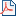 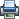 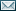 Oriol Lladó +34 938 698 250 M +34 696 637 013 tecnica@ceramicascalaf.com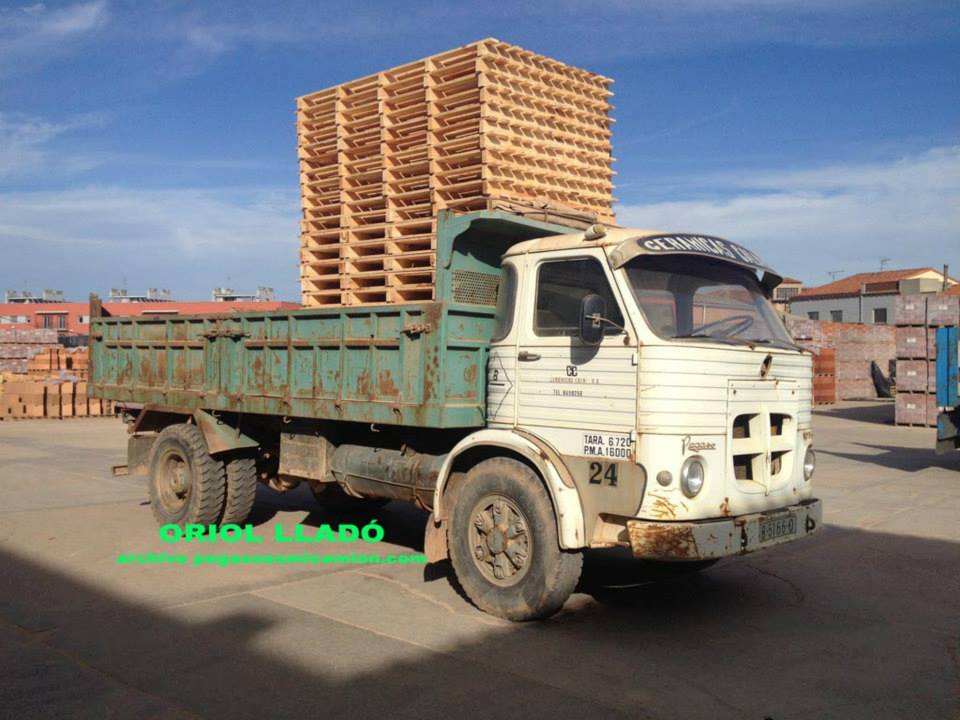 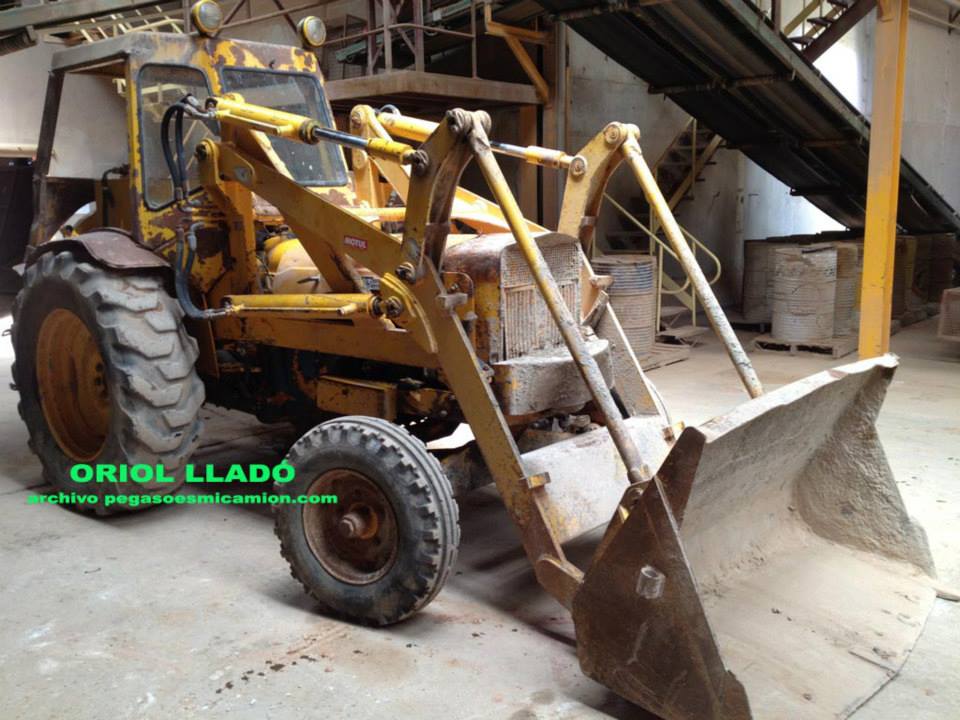 EN VENTA: VISERA CAMIÓN| | Preciosa visera de 2070 cm por 275 cm. TOTALMENTE RESTAURADA,POLICARBONATO NUEVO Y TINTADO EN NEGRO, ALUMINIO PULIDO A ESPEJO Y TORNILLERIA Y SOPORTES EN ACERO INOXIDABLE TAMBIEN PULIDO A ESPEJO. CONTACTA CON JOSÉ: 600 865 565, TIENE WASAP.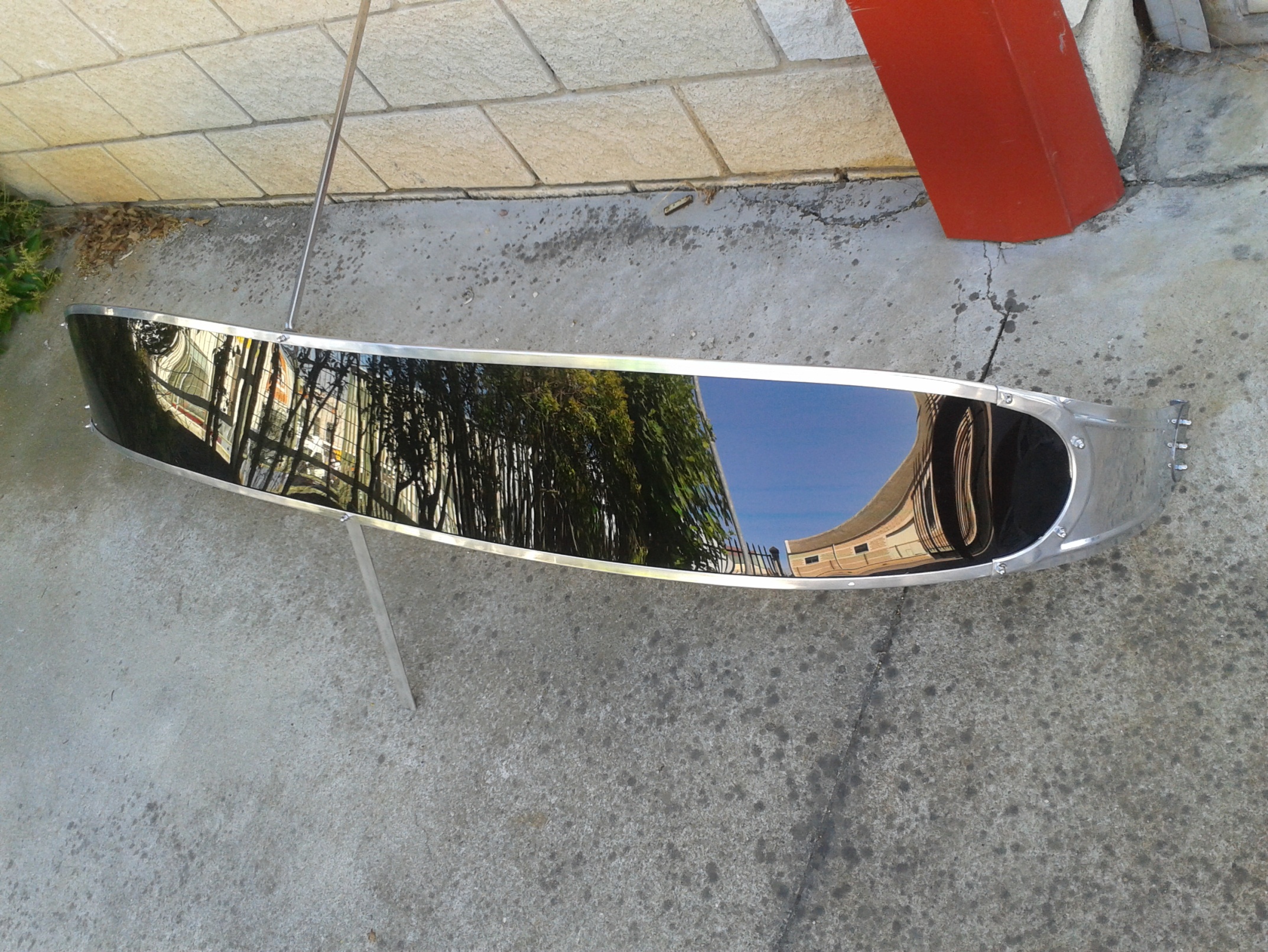 PEGASO TRONER EN VENTA| | PEGASO TRONER EN VENTA: CABEZA TRACTORA PEGASO 1236 ,360 C,V TURBOR INTERCOOLING, AÑO 1992, CAMBIO MANUA. 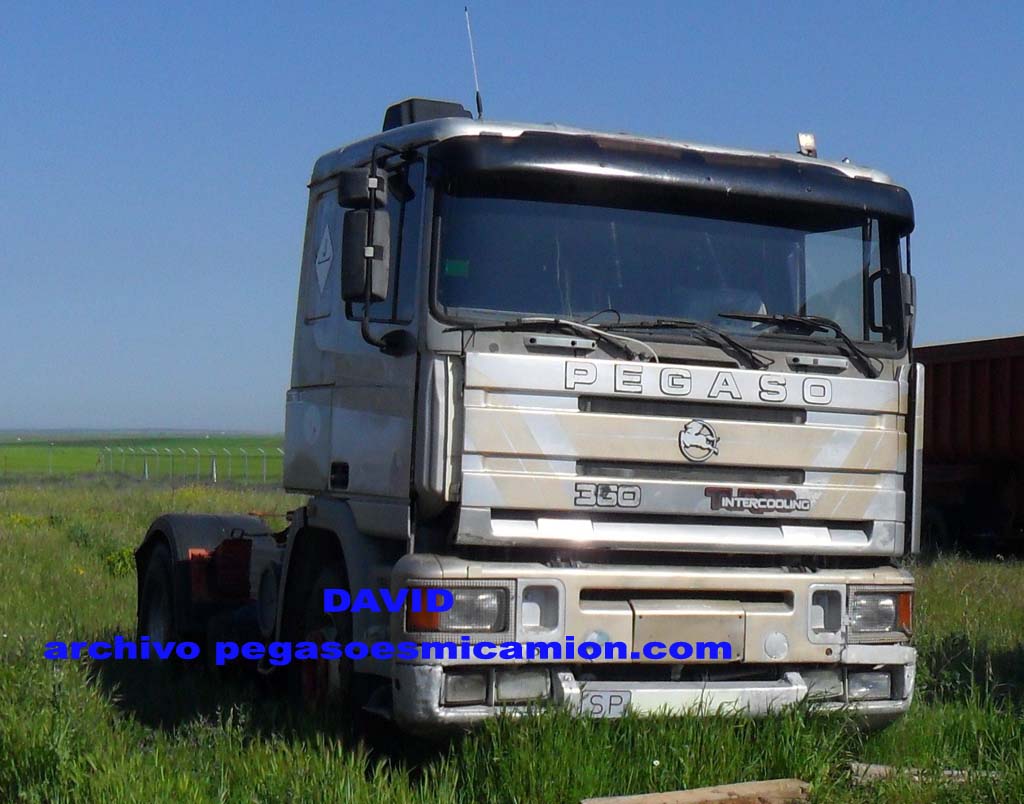 DAVID TLF: 659 46 93 75EBRO E 70 EN VENTA| | Ebro E70 de 1980. Jesús 691824344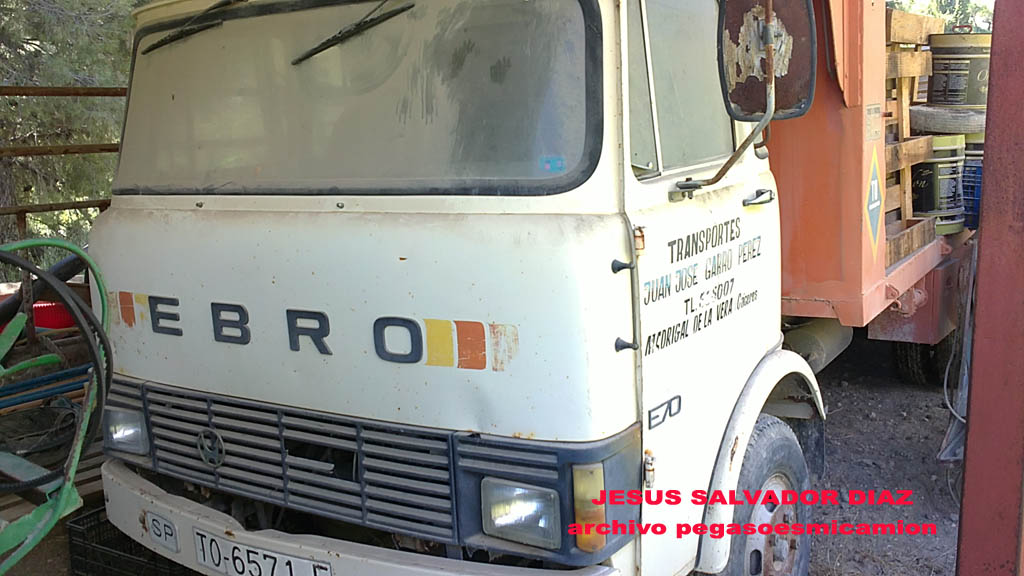 SAVA 511| | PEGASO Mod. "SAVA" 511, Año 1975.
Sin baja en Tráfico; se guardó funcionando meses después de ITV, para "HISTORICO".
C. Máxima: 7200 kgs
Tara: ........  3050 kgs.
Precio 4800 euros.
Tel: 663370001
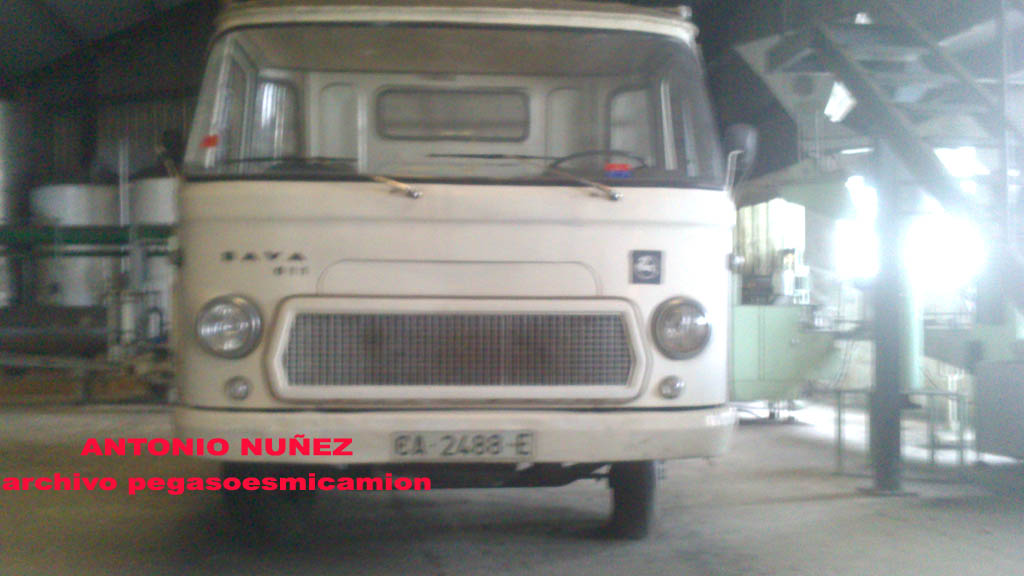 URGENTE SE VENDE| | Parte del material y repuestos que entrego con el camión:1 soporte de filtro del motor de gasoil
1 centrífugo del aceite
1 válvula reductora
1 trócola de la barra estabilizadora
1 soporte del filtro del aceite
1 bomba de engrasar y grasa
2 ventiladores motor
1 todos los piñones de la caja de cambios
1 biela de freno delantero
4 flectores de la transmisión corta
1 primario de caja de cambios
1 arranque
1 caja de tornillos y grapas ruedas
1 variador de la bomba inyectora
1 plato de transmisión
1 pulmón de freno de bloqueo
1 bomba de dirección
1 torreta de la caja de cambios
1 carro para echar aceite al diferencial y al cambio
2 hojas de ballesta
1 puente de la caja de cambios delantera
1 llave para quitar los bujes traseros
1 compresor industrial trifásico gran volumen de aire, ajustado a 13 barJUAN JOSE MARTINEZTlf 620 40 00 68.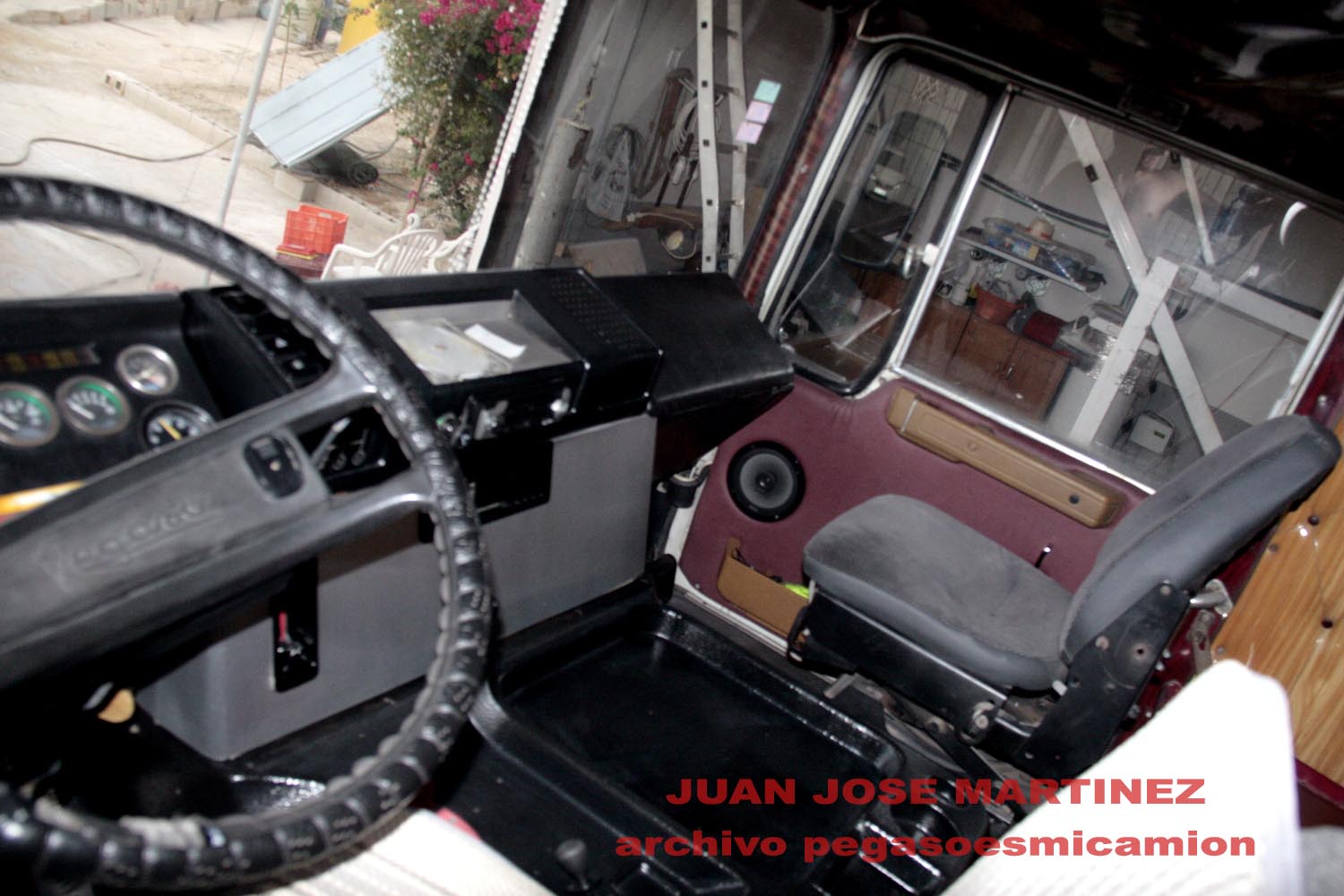 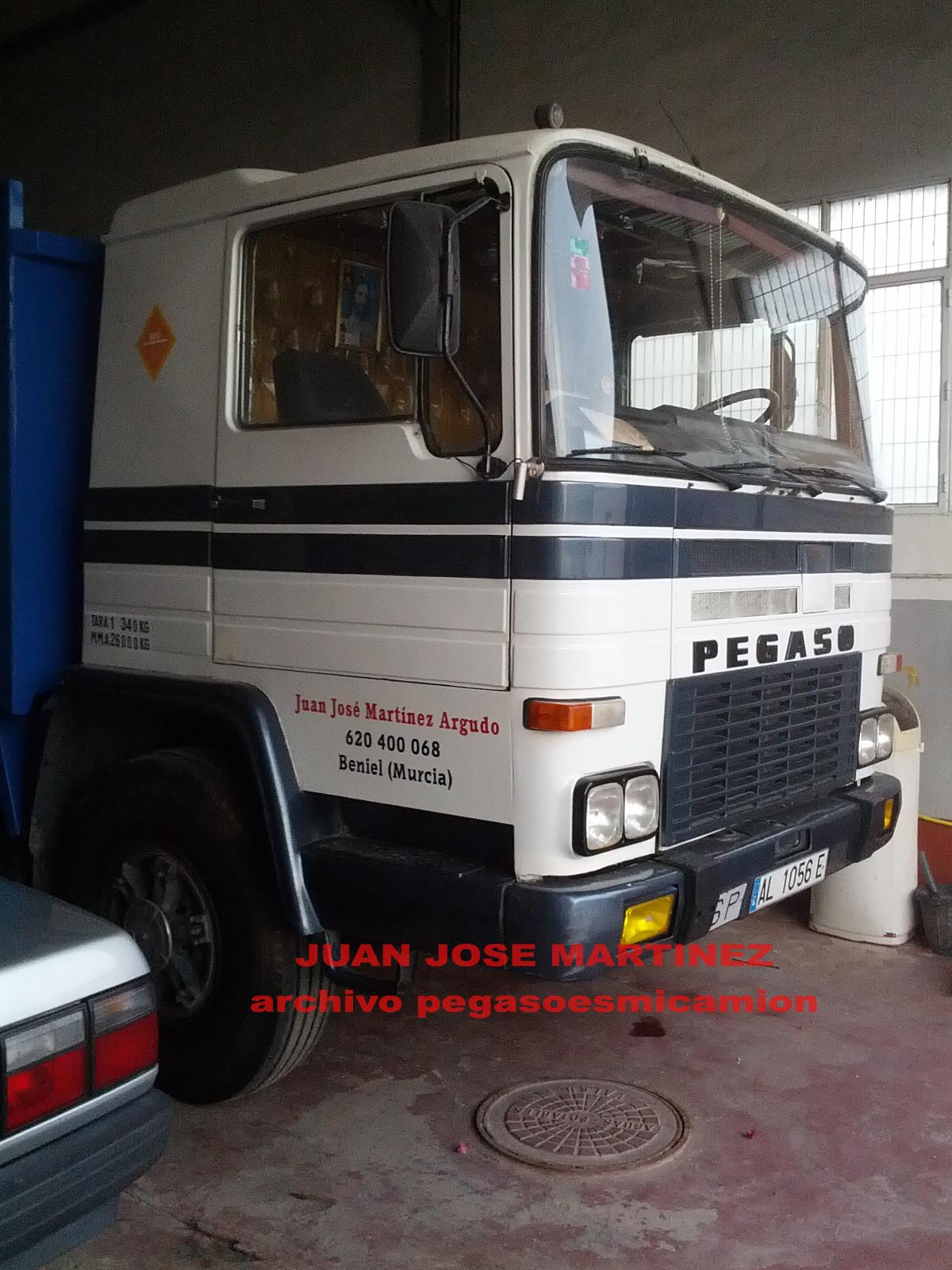 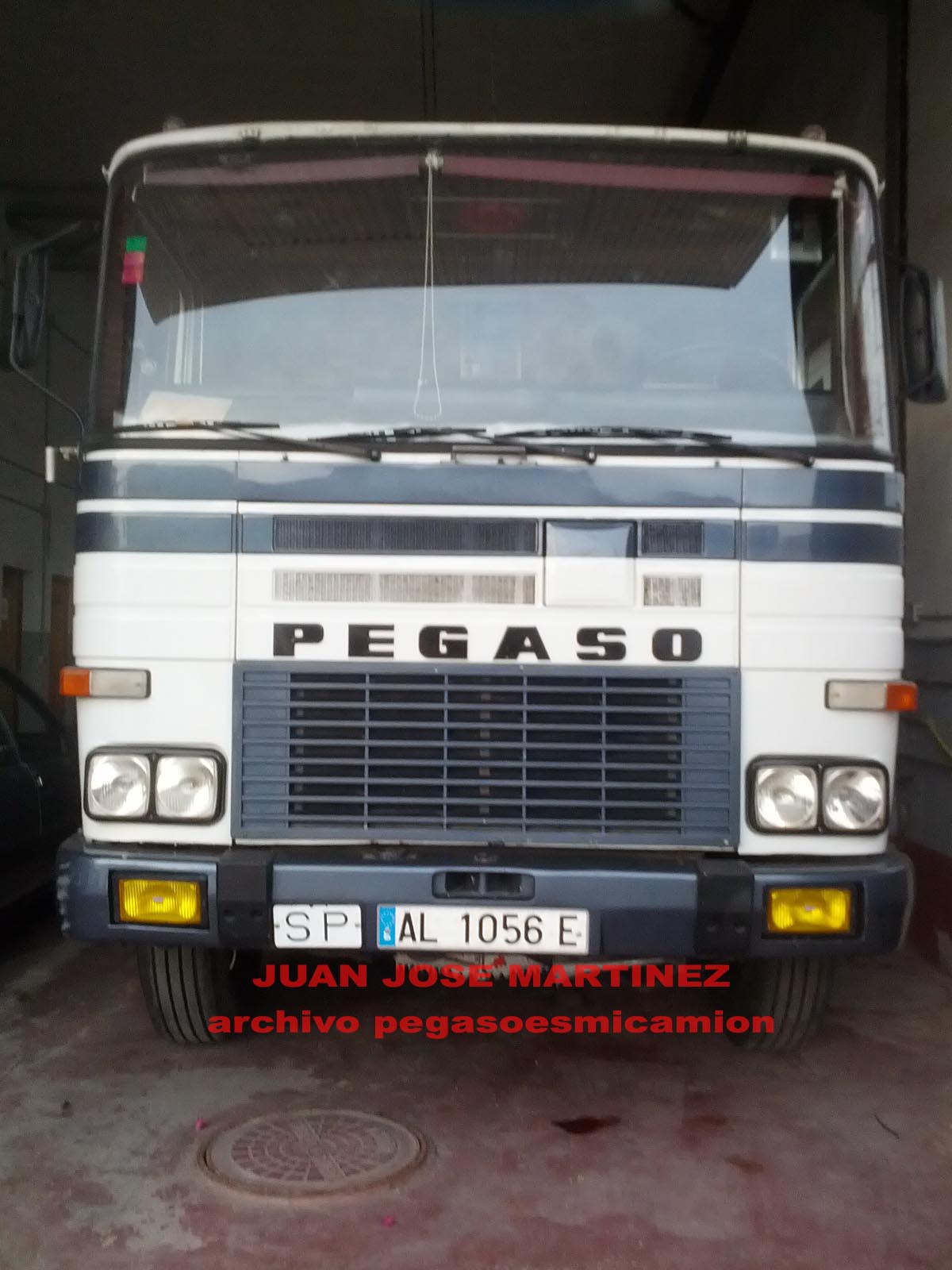 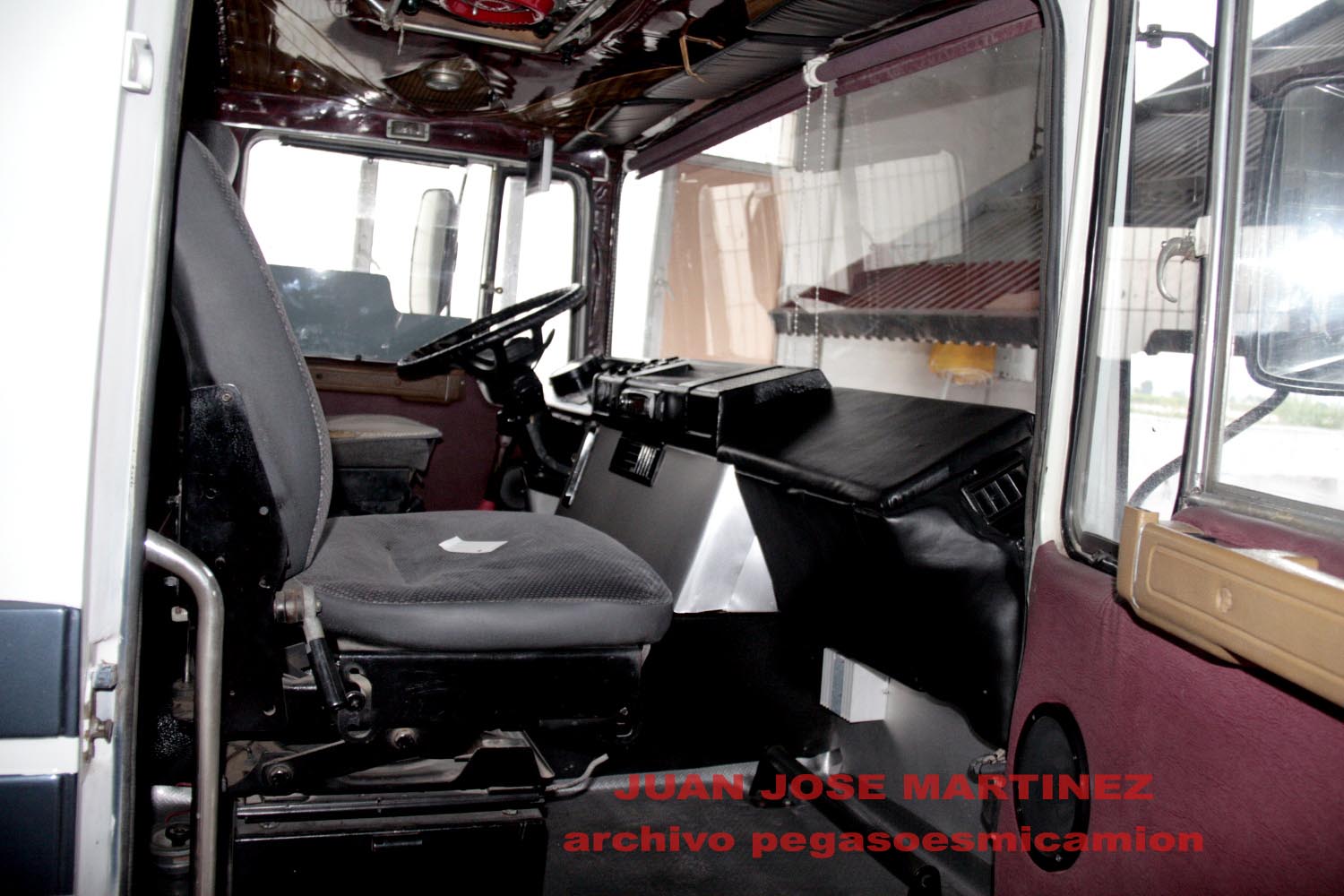 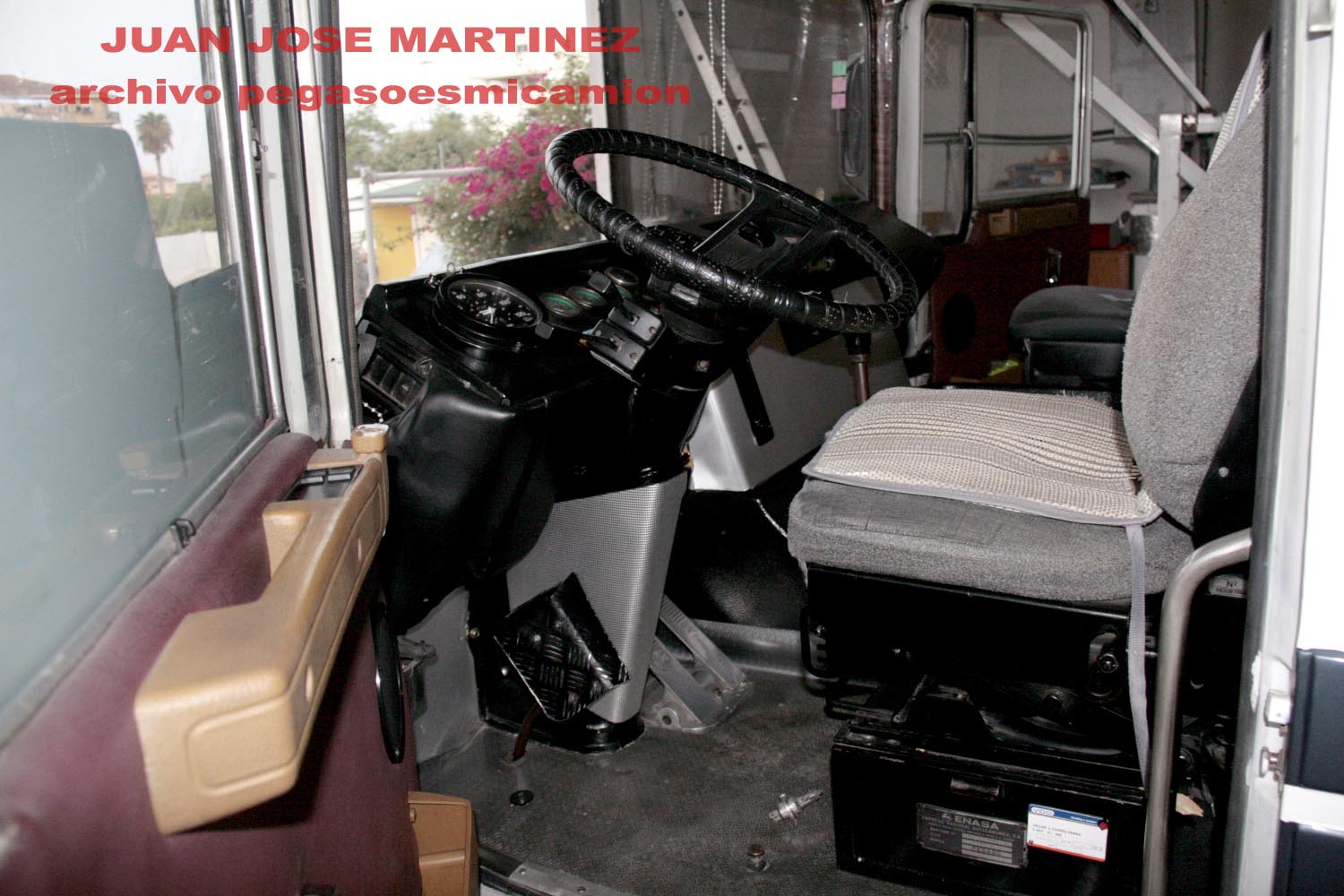 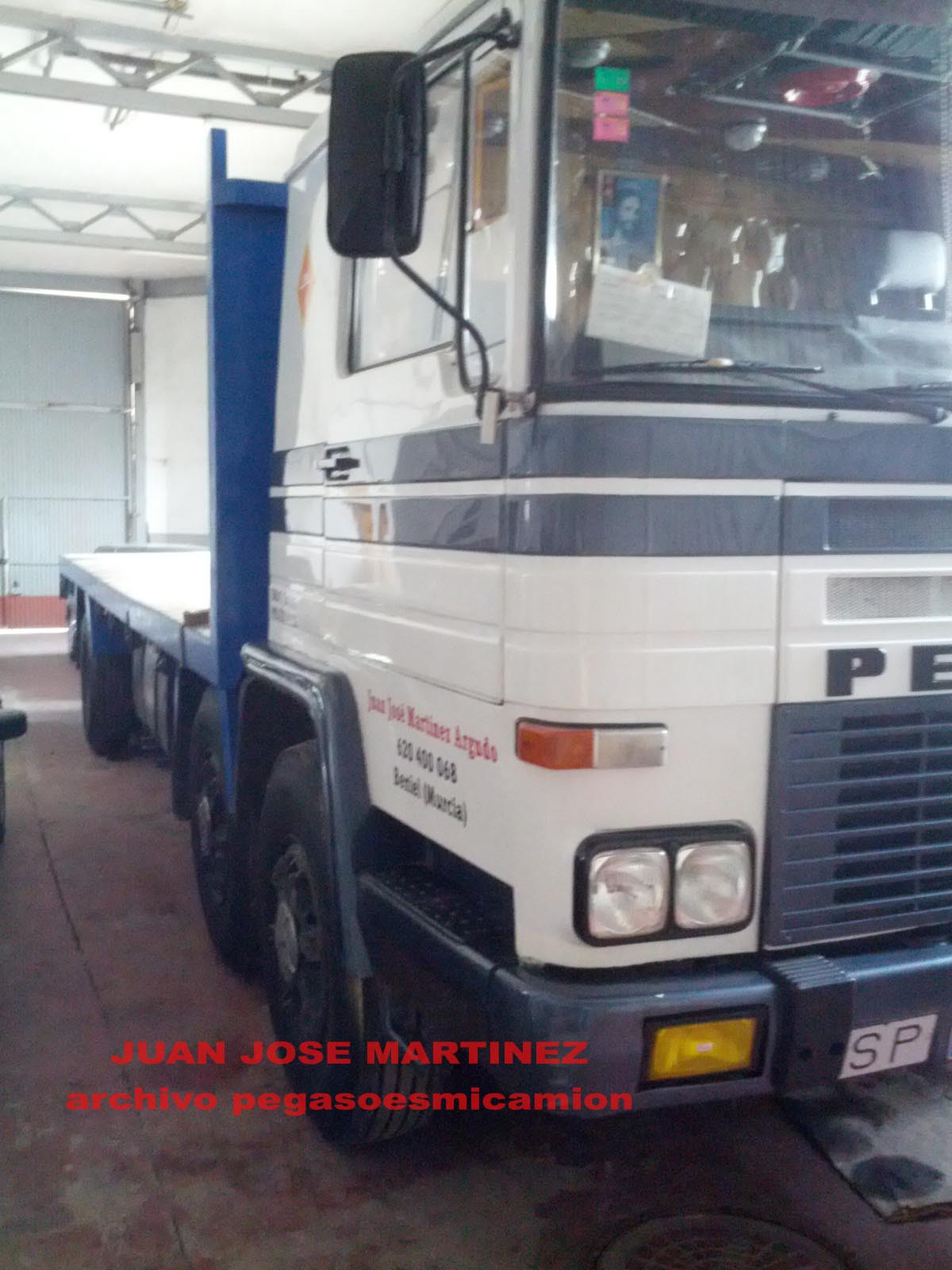 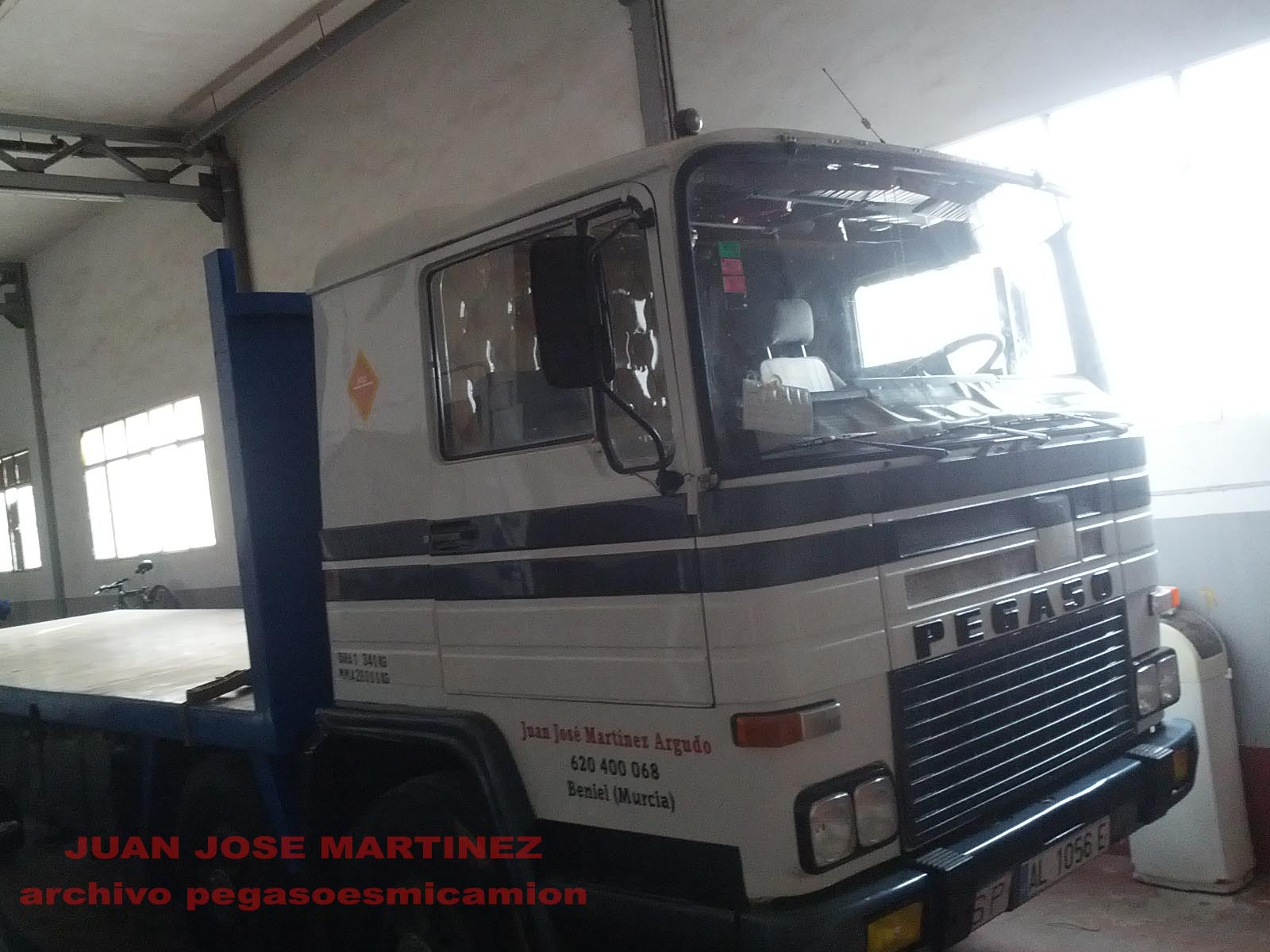 MUDANZAS RIAZOR| | EN VENTA MUDANZAS RIAZOR .El camión matrícula C-71834 es del año 1969 y el otro de 1974. Pili 647-62-91-96.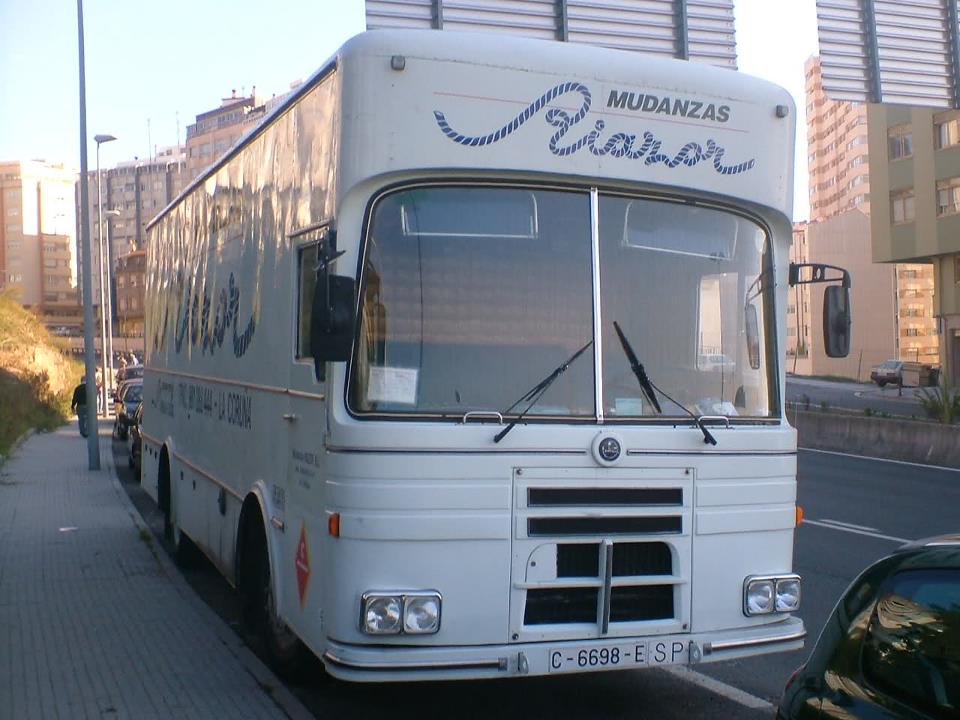 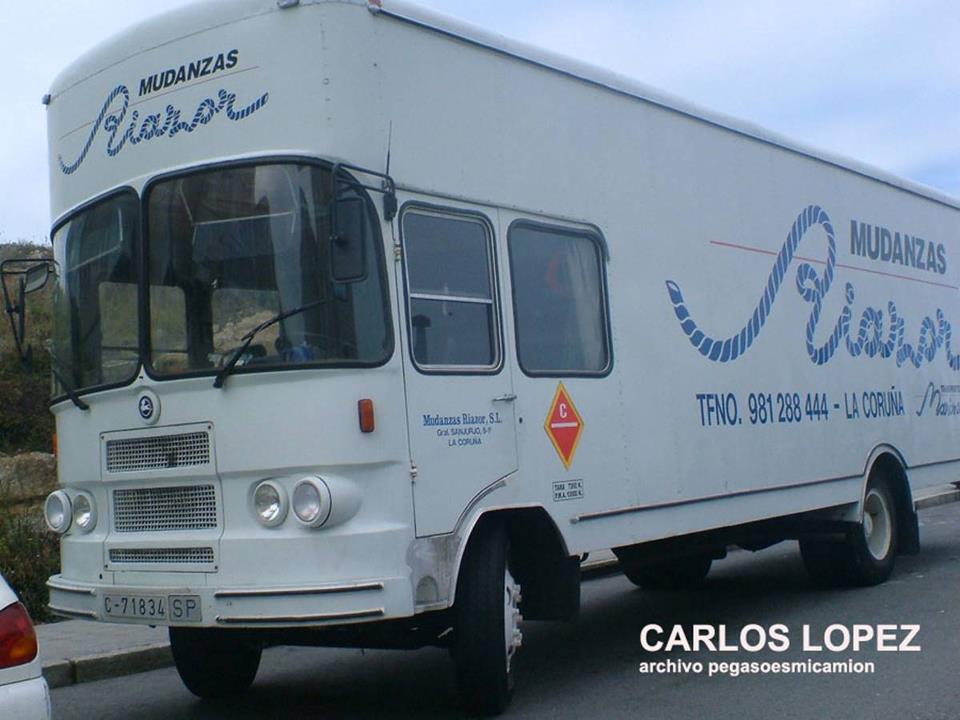 PEGASO 1065 Y EBRO M-100| | 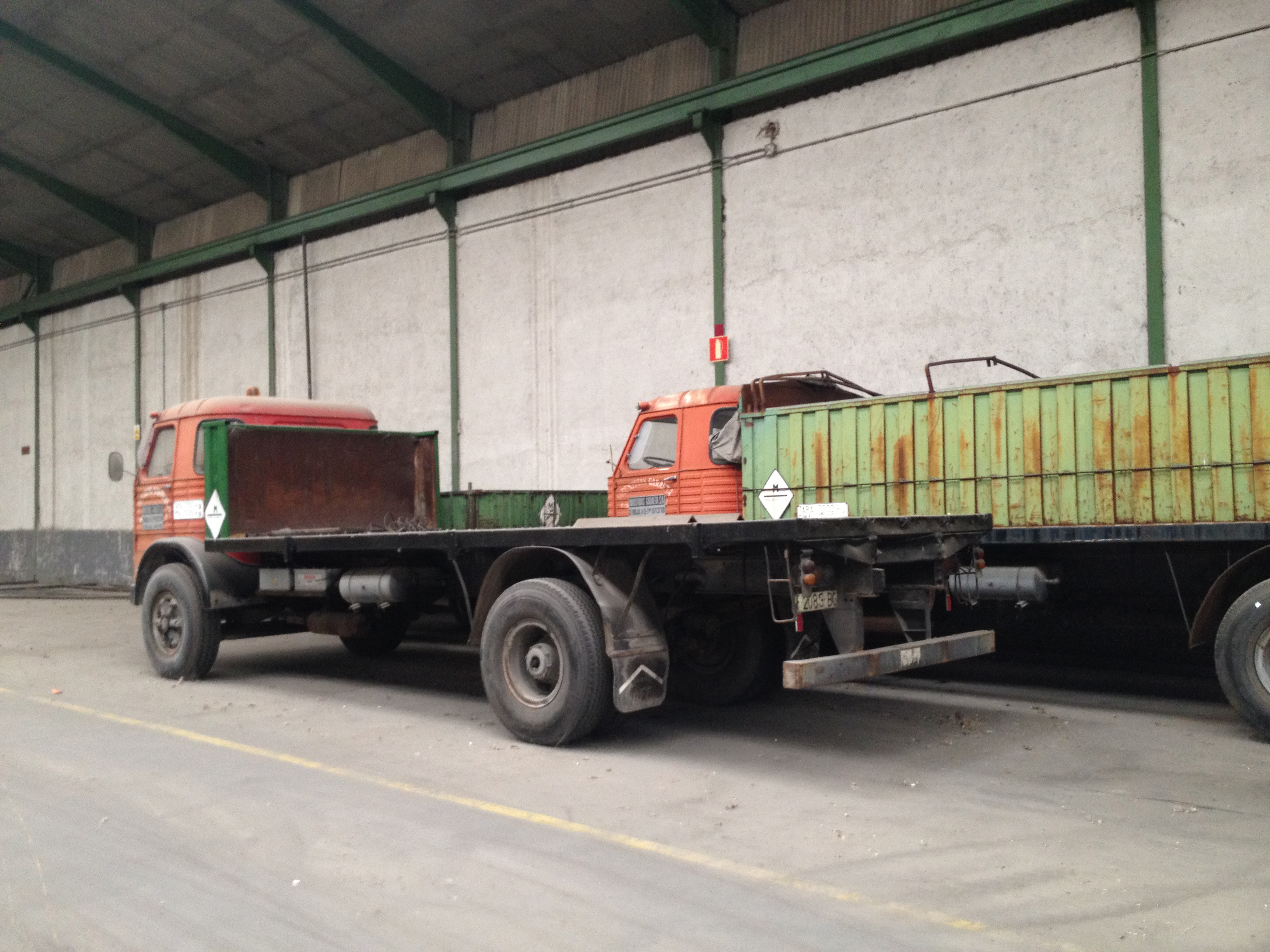 Se venden: 2 Pegaso 1065l de 1976 y un ebro M100 de 1982, en muy buen estado, adjunto foto, están dados de baja,  Mariano Cuadrado.info@garaeta.es.BOMBA INYECTORA TRONER| | Vendo una bomba inyectora de Troner que tengo sin estrenar de 6 cilindros, no se si conocerán a alguien que le pudiera interesar yo estoy en Madrid y me podría desplazar para enseñarla, también les podría mandar unas fotos de la misma,
Un saludo

Rafael  689436661PEGASO TRONER EN VENTA| | Fabuloso Troner del 90 que por cuestiones varias debo venderlo. Os envió algunas fotos para que lo conozcáis y si podéis ayudarme a que tenga una casa (o garaje) para que le sigan dando vidilla como yo y mi suegro le hemos dado.Ferran Orozco
629 76 96 84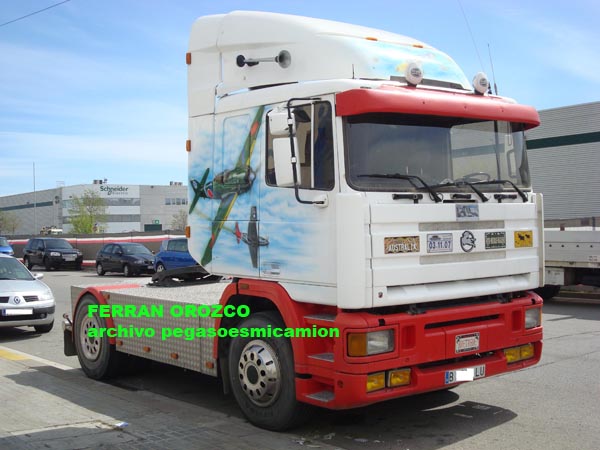 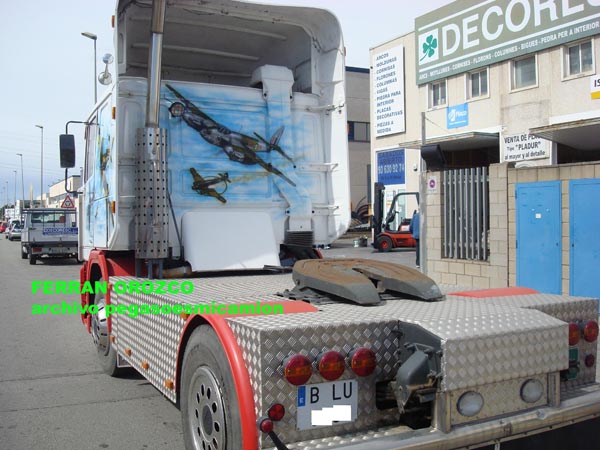 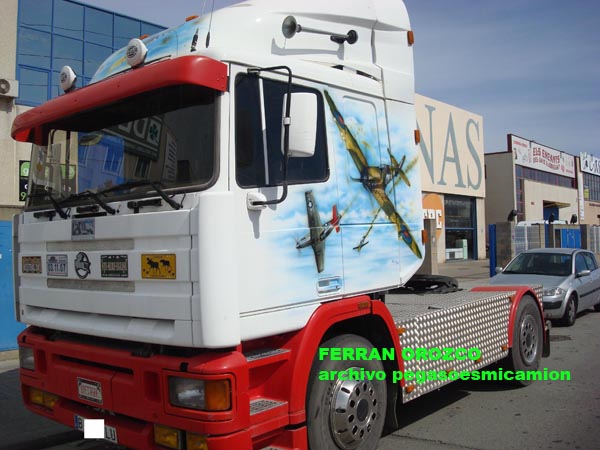 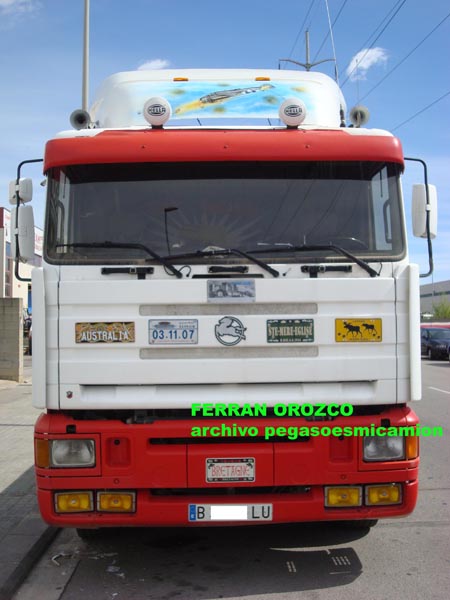 DOS PEGASOS EUROPA EN VENTA| | tengo 2 ,1065 para desprenderme  y me gustaría venderlos ,el blanco lo tenía para repuestos y el naranja funciona perfectamente hasta la fecha con neumáticos nuevos ,ahora lo tengo en chasis.para mas información  JOAN 670540179 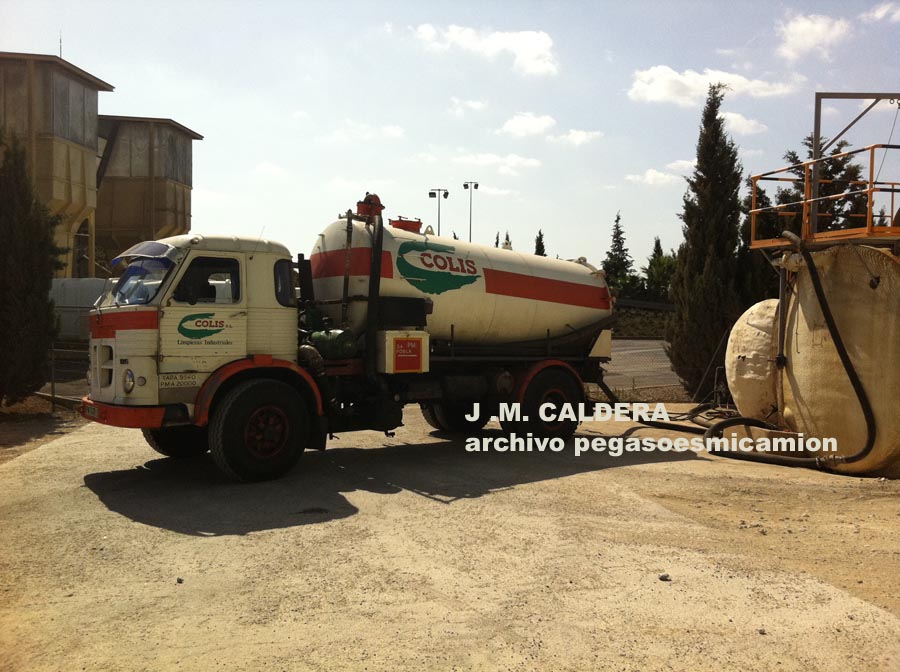 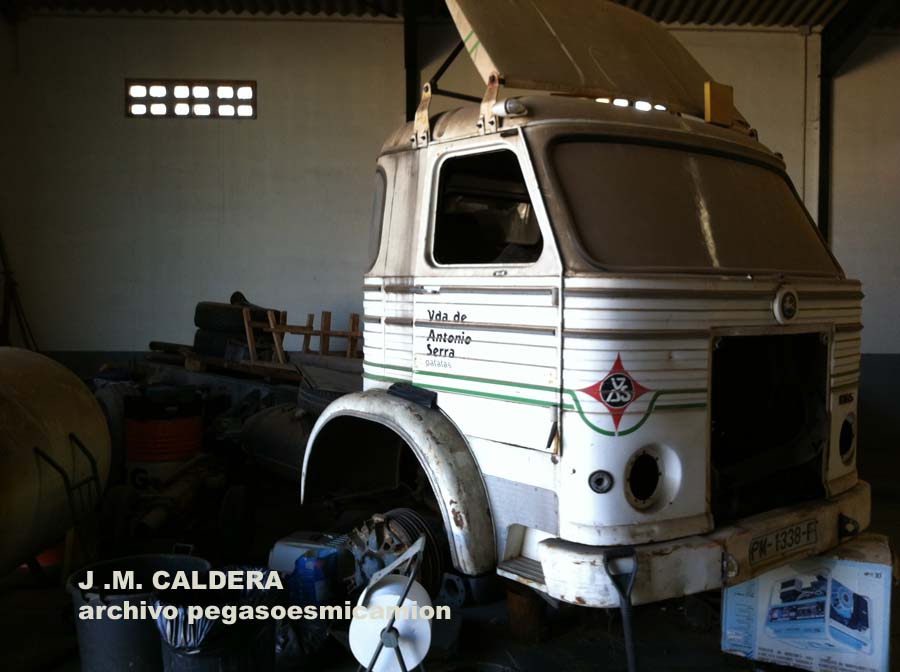 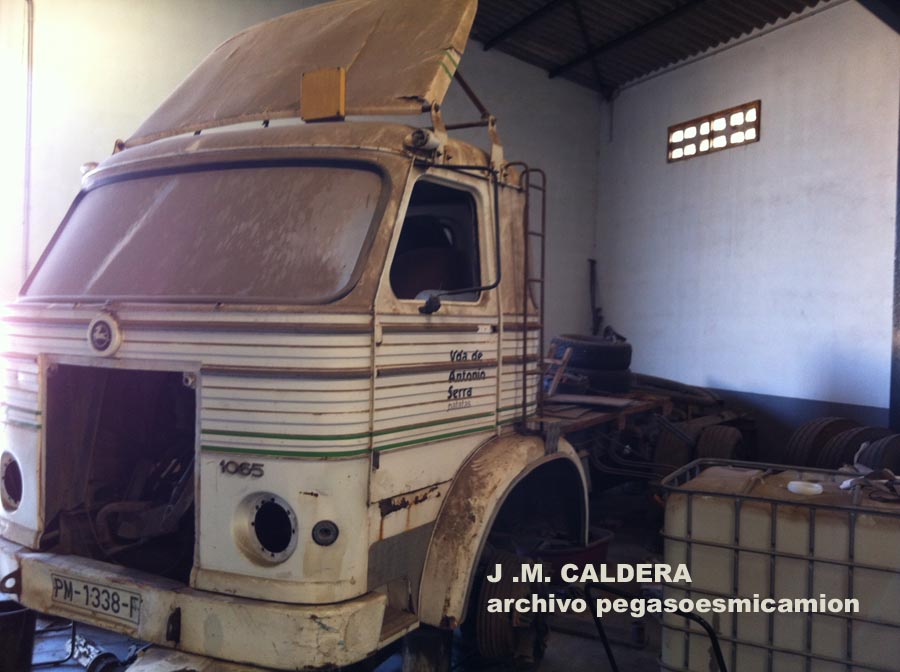 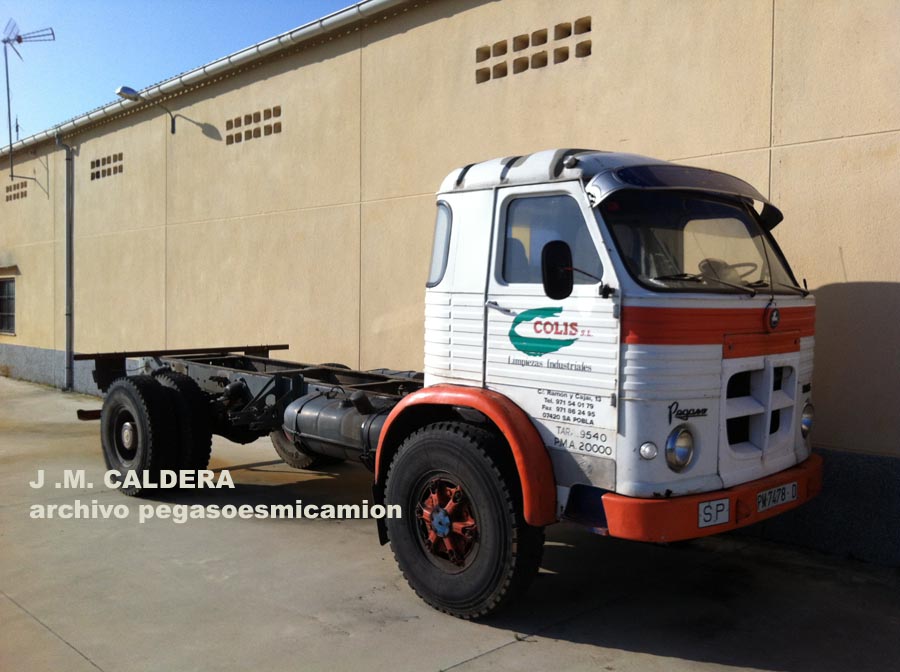 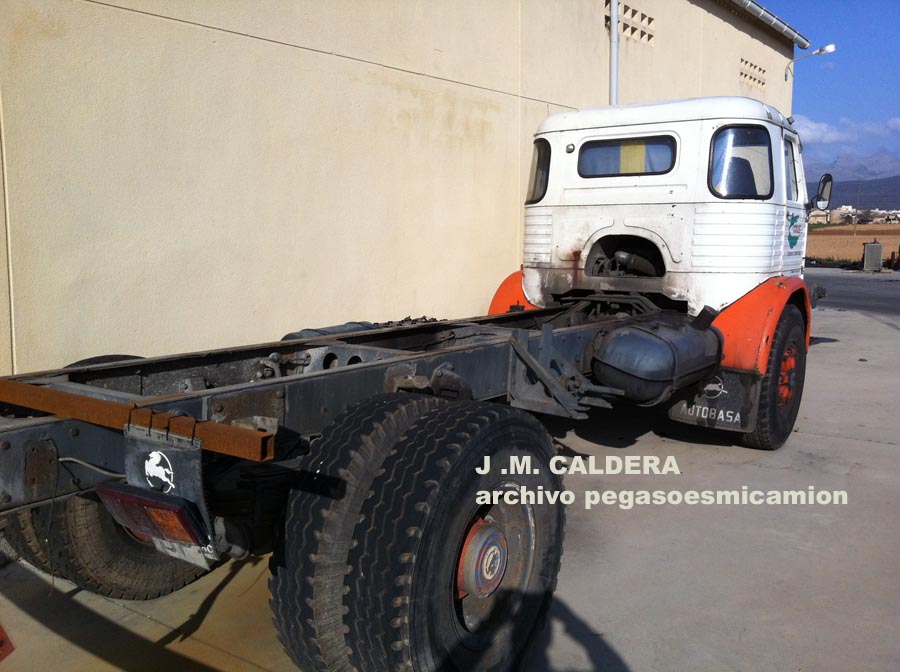 Se vende Pegaso Troner 370 del año 94.| | Se vende Pegaso Troner 370 del año 94.Está dado de baja.Motor en buen estado, en funcionamiento.Adjunto fotografías.Interesados llamar a 943-148151 (JOSE ANGEL)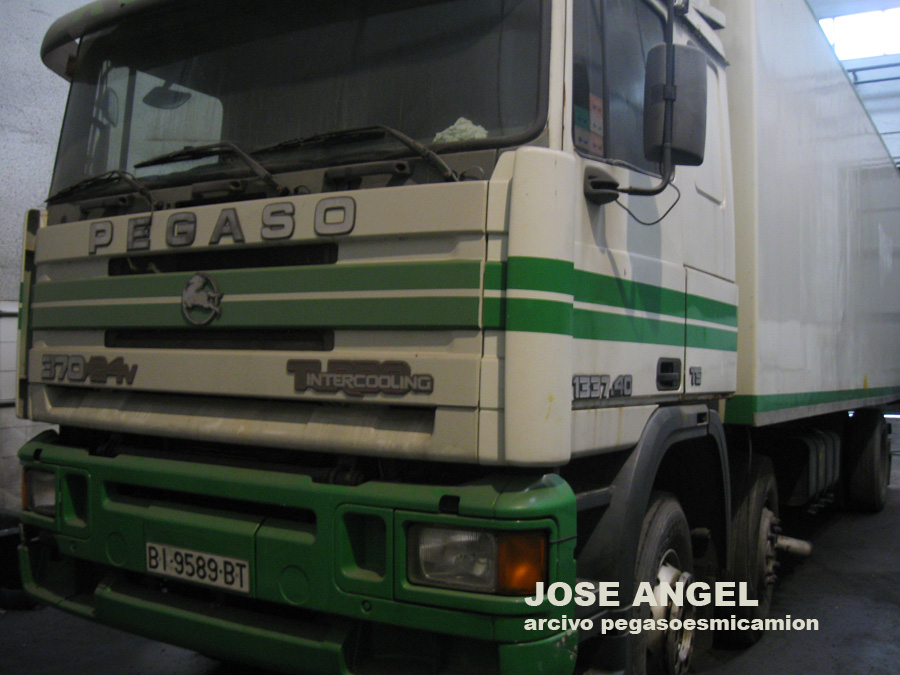 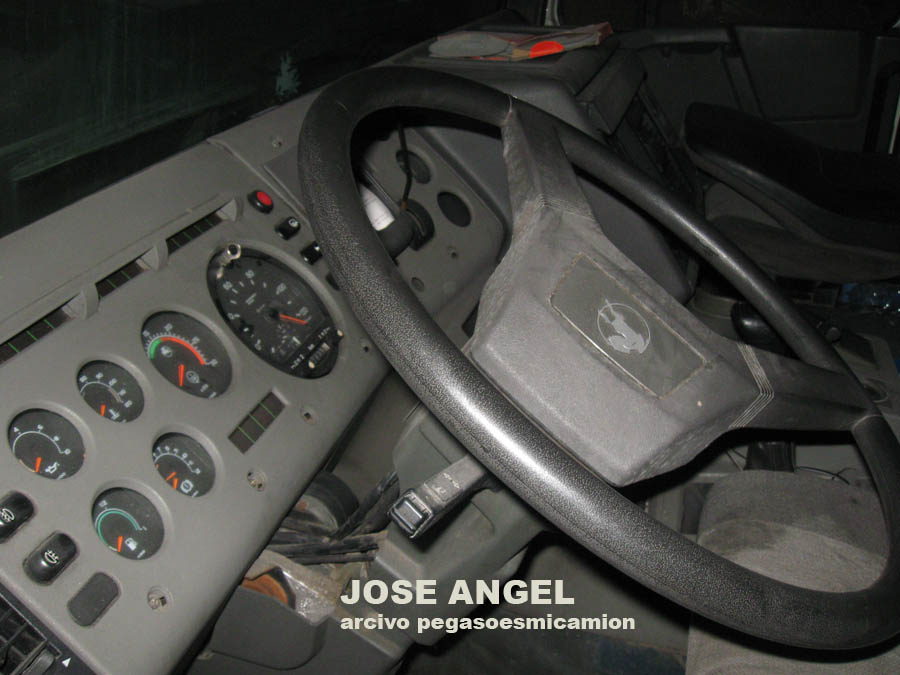 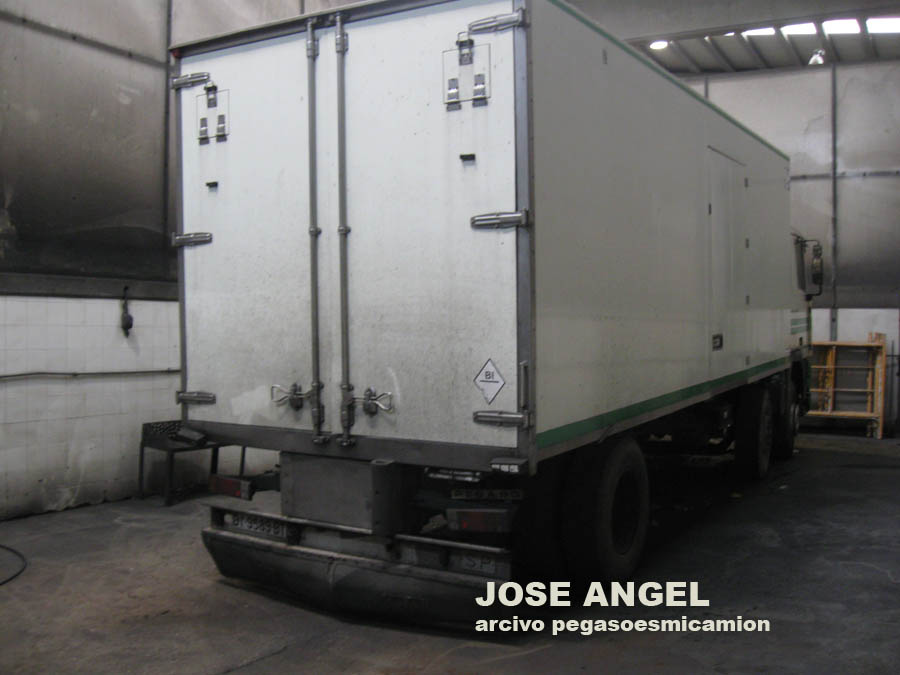 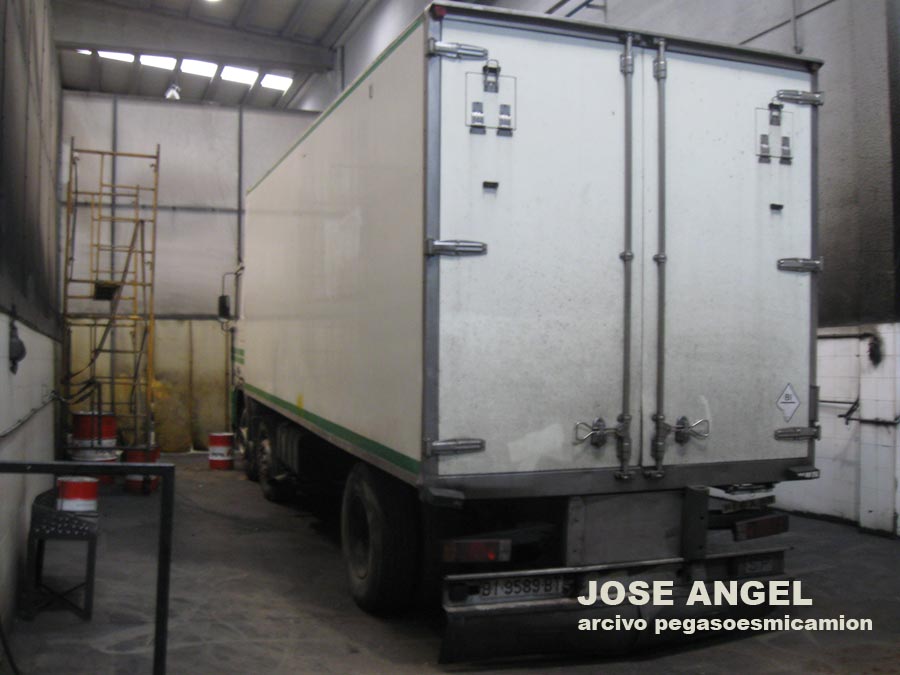 MAN EN VENTA | | CAMIÓN MAN EN VENTA.Interesados dirigirse a:chatarrasostariz@hotmail.com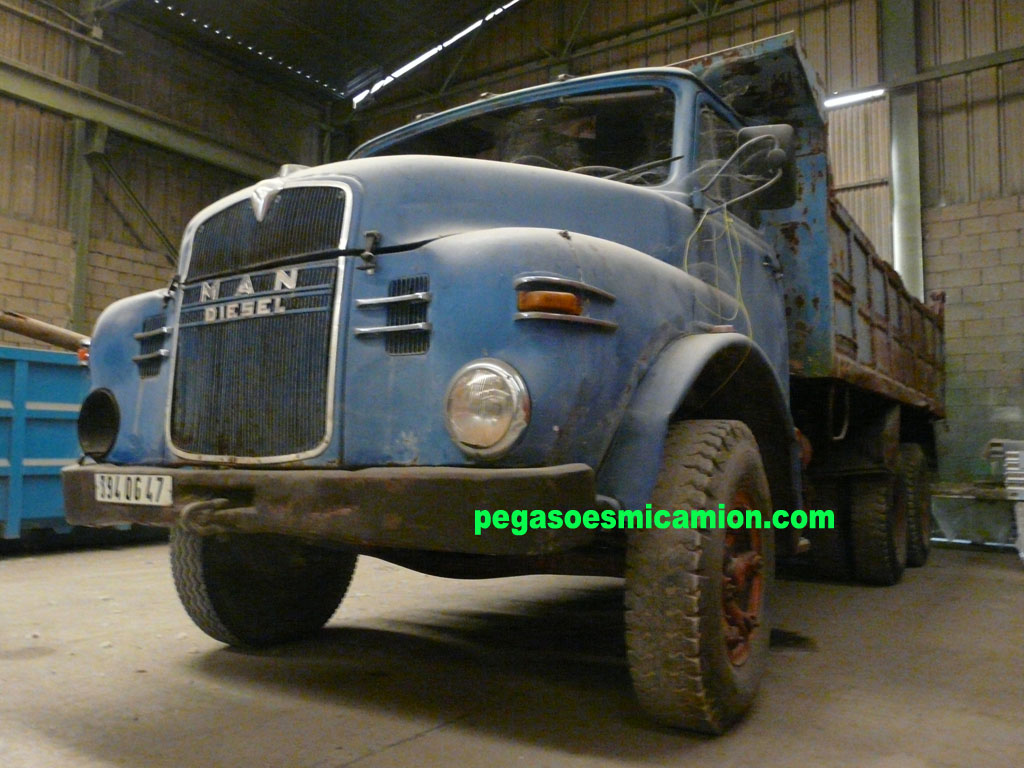 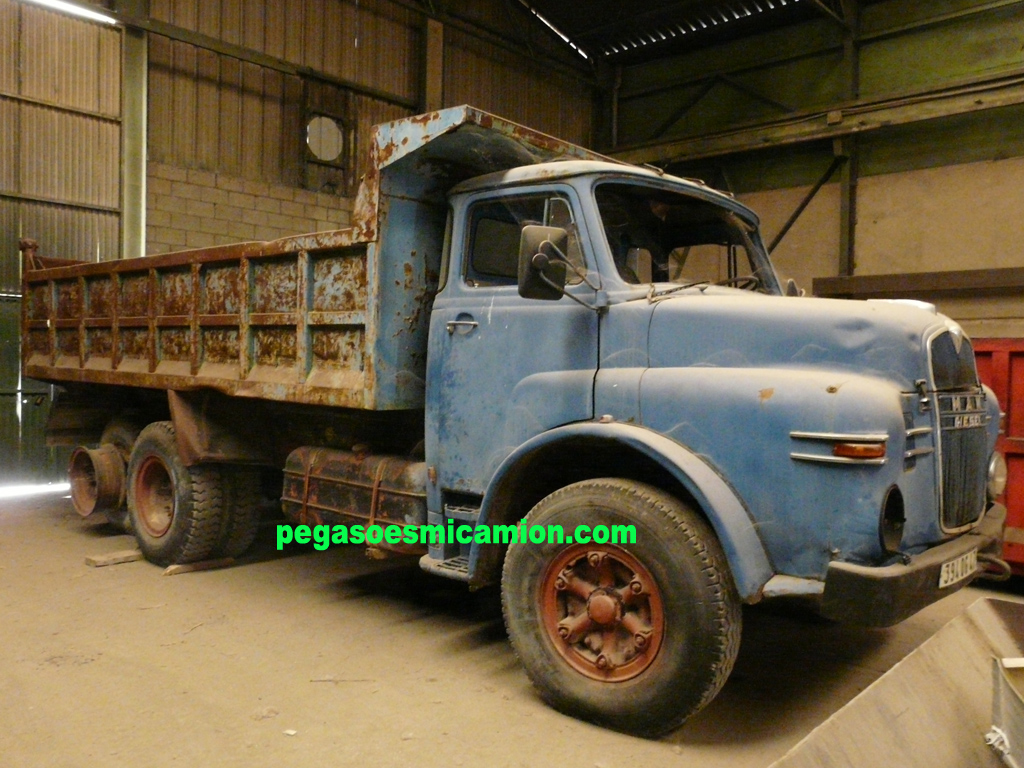 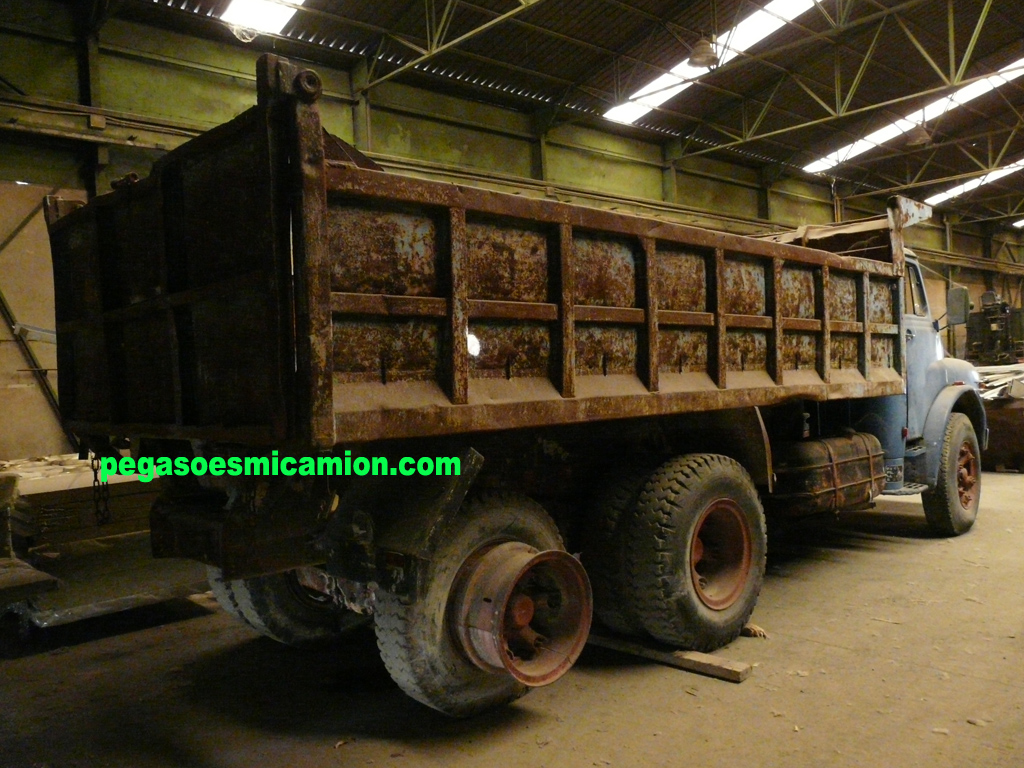 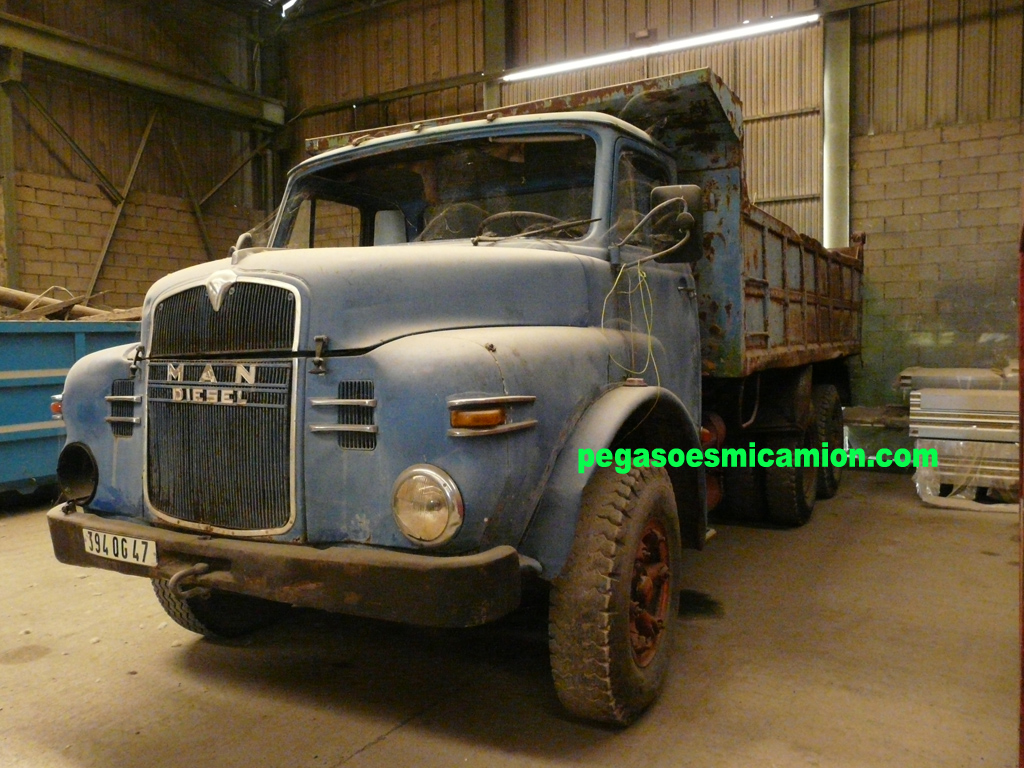 Pegaso 6042 y Ebro b 45 EN VENTA| Pegaso 6042 y Ebro B 45 EN VENTAPara más información:humberticarme@hotmail.com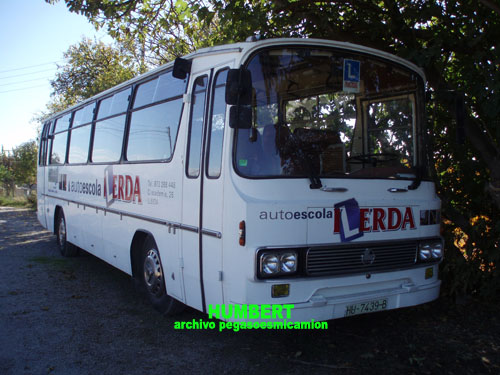 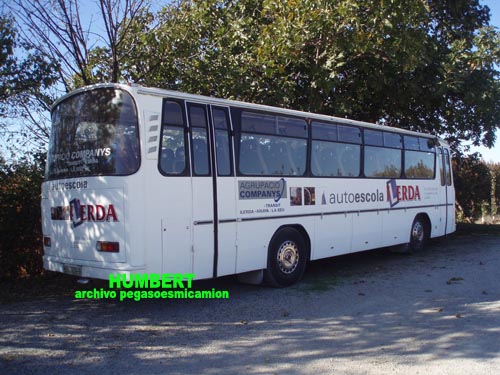 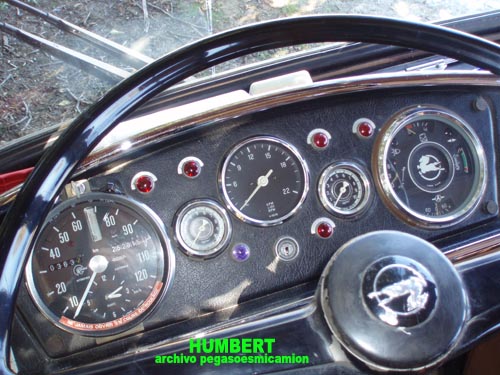 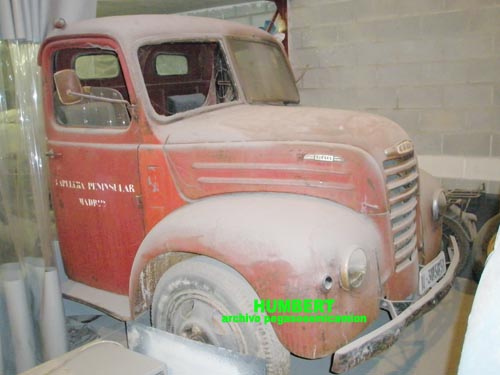 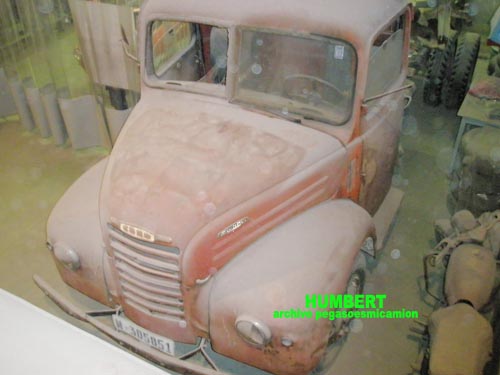 RENAULT D 170 EN VENTA | | RENAULT  D170.14 de 127 cv. Es del 31 de octubre del año 1985.E. Con ITV, en perfecto estado.chehel@ono. com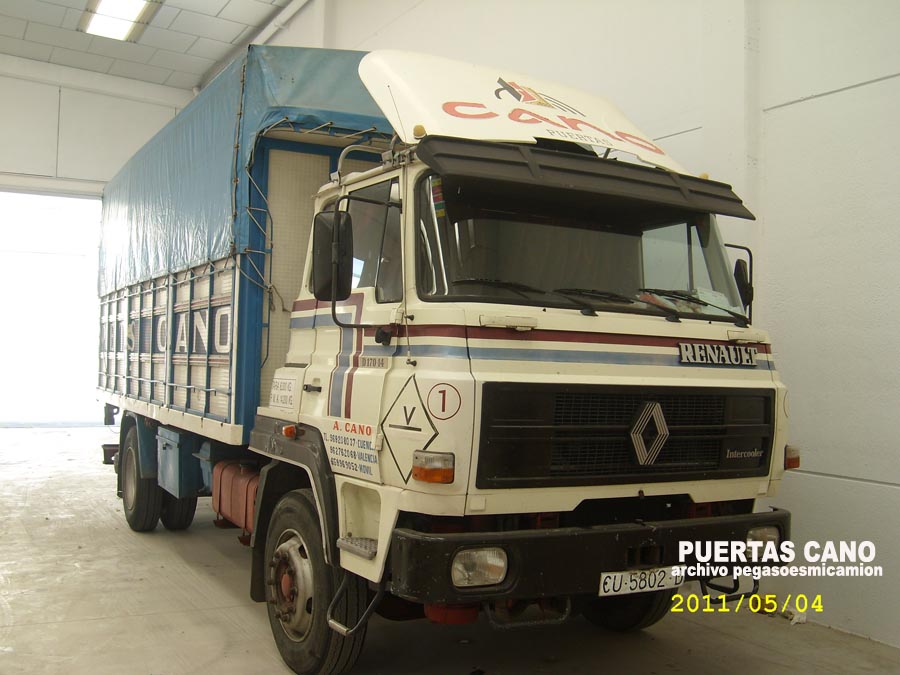 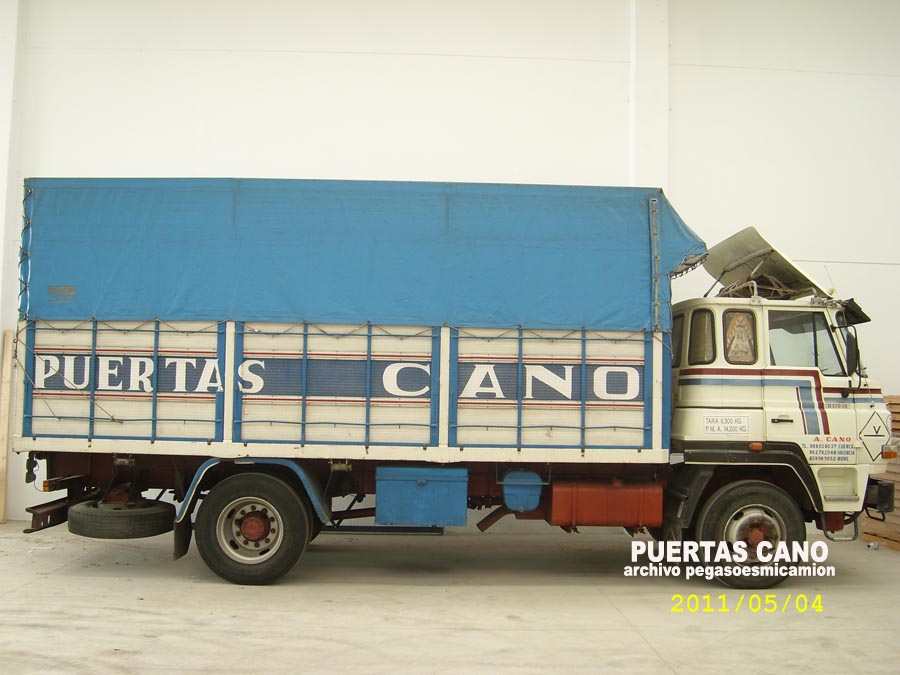 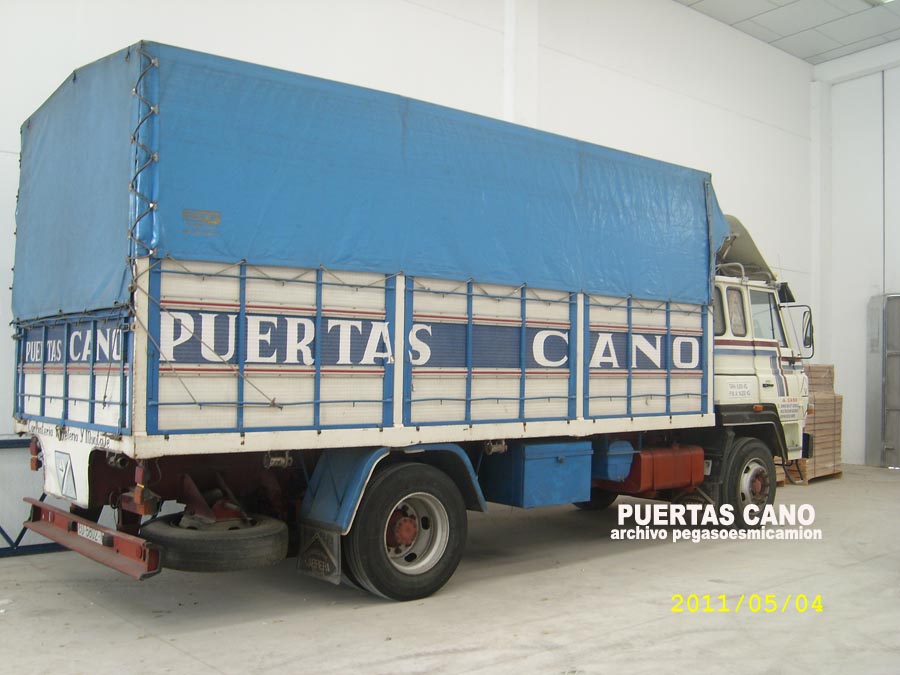 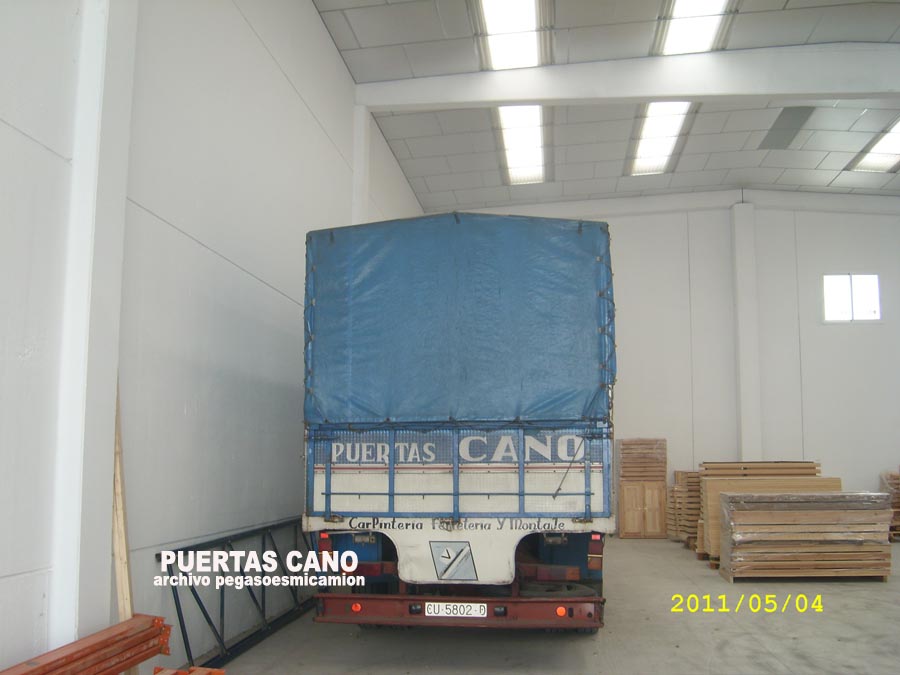 Pegaso Comet 3040 4x4 del 74 con grúa y basculante, matriculado como Histórico.| |  Pegaso Comet 3040 4x4 del 74 con grua y basculante,matriculado como Historico,Se encuentra en Pontevedra, mi telefono es 647 433 829, Cristobal.
 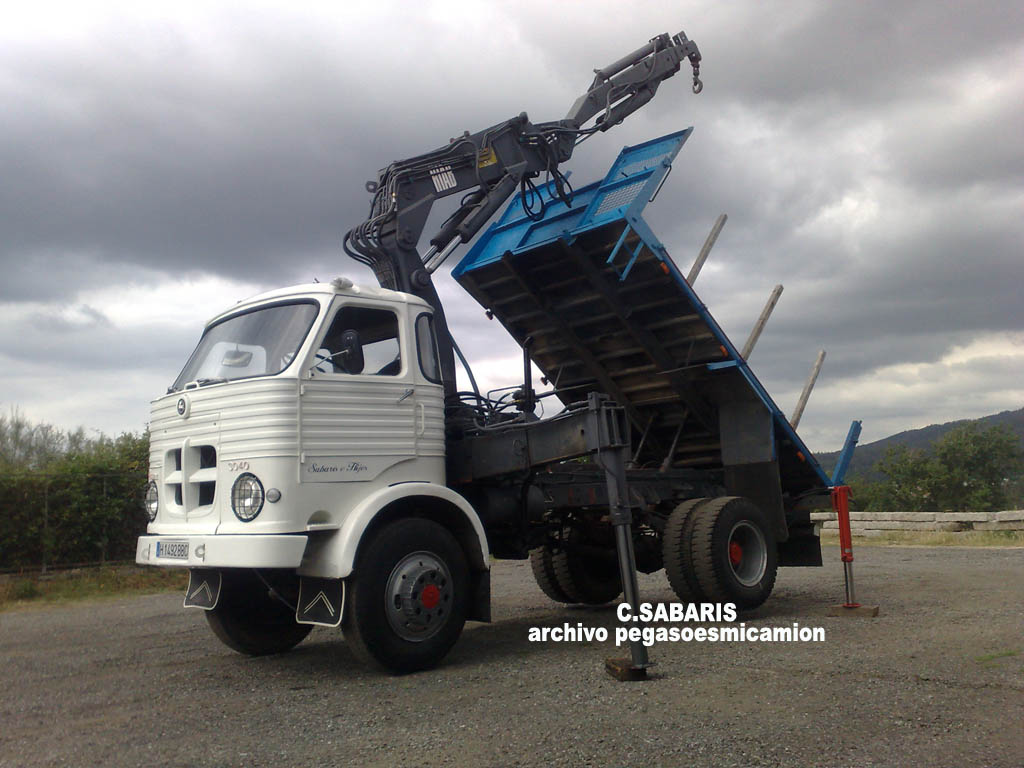 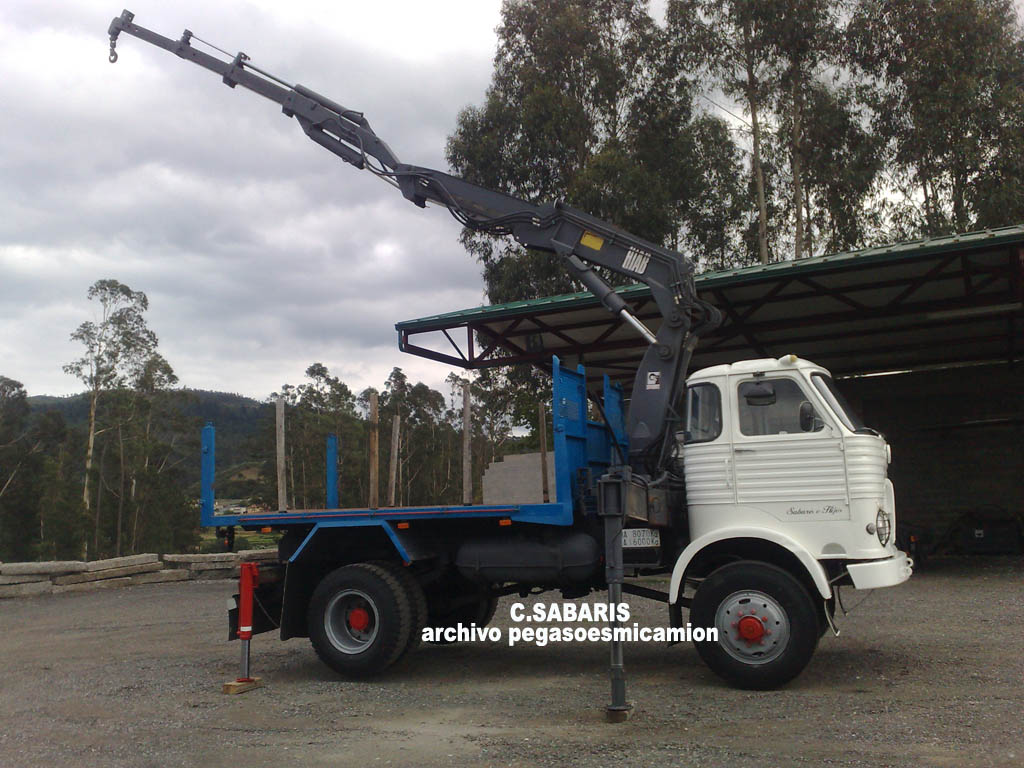 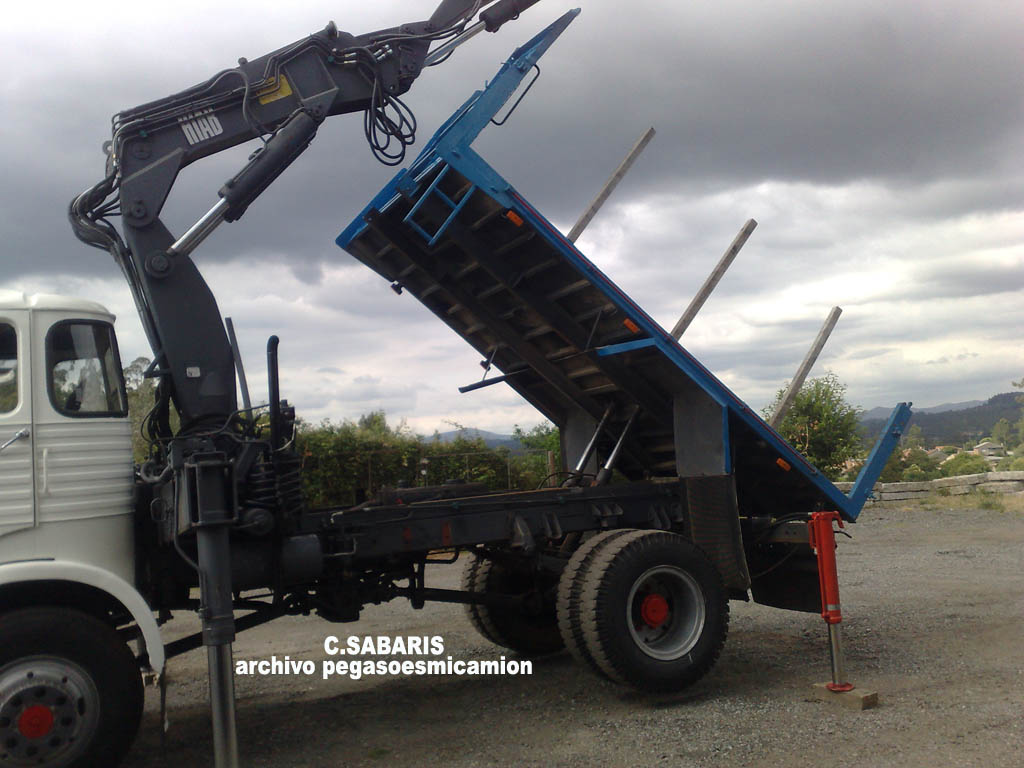 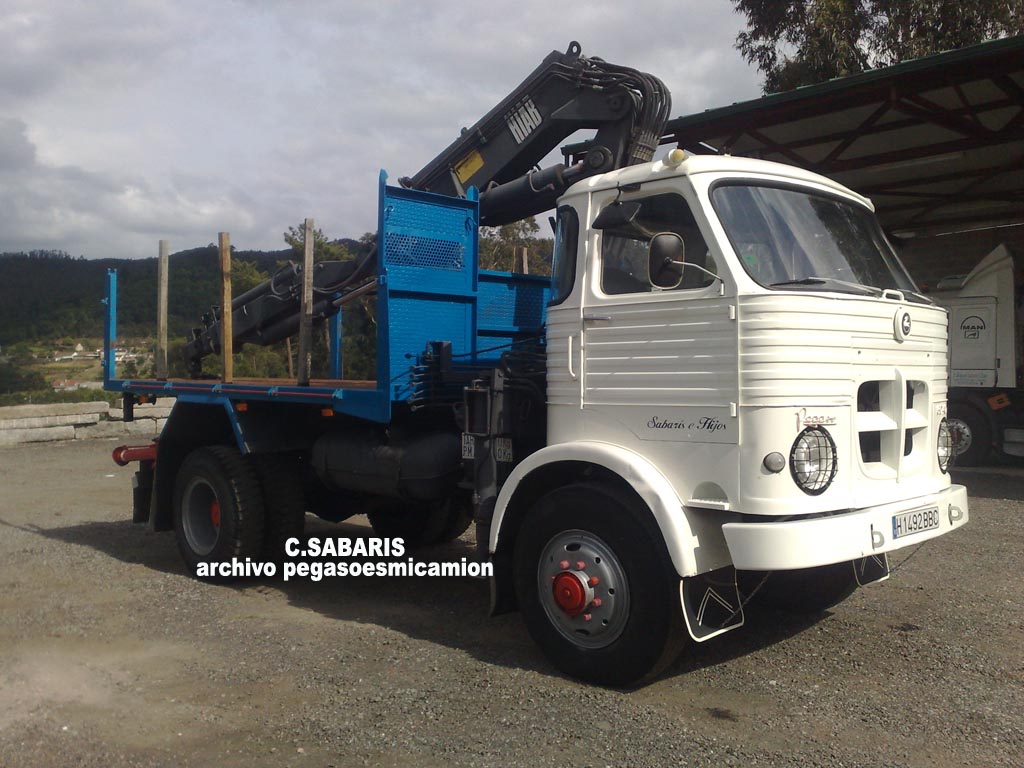 EBRO E-90 EN VENTA| | Ebro modelo E-90-2, matriculado en noviembre de 1975, con una grúa Fassi de 3.5 Tn. Único propietario.La grúa funciona correctamente y resto del vehículo.No tenemos espacio para guardarlo, agradecería que este camión acabara en buenas manos.607 850 761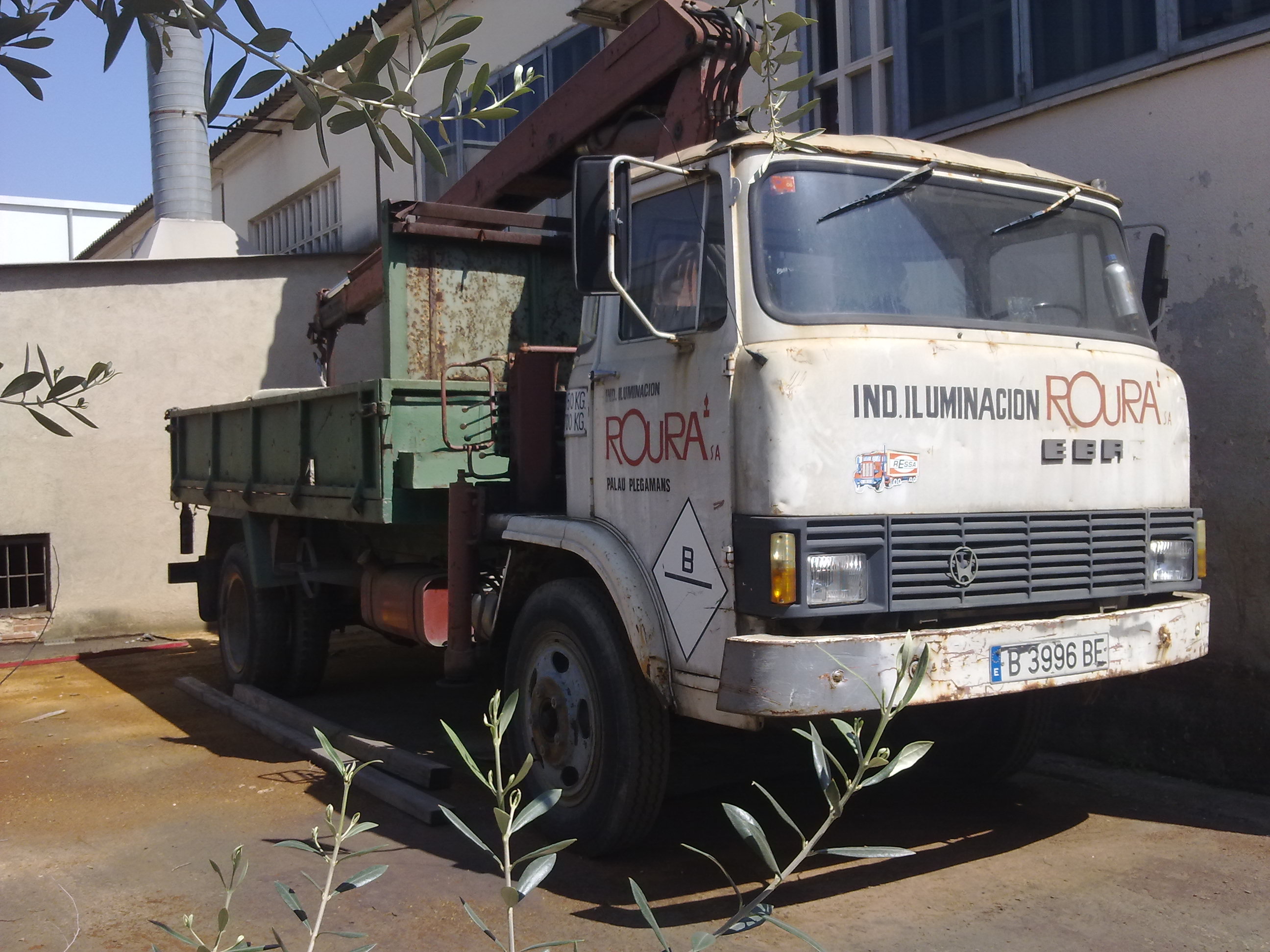 PEGASO EUROPA EN VENTA | | PEGASO EUROPA EN VENTATELÉFONO 659 77 00 45. CARLOS.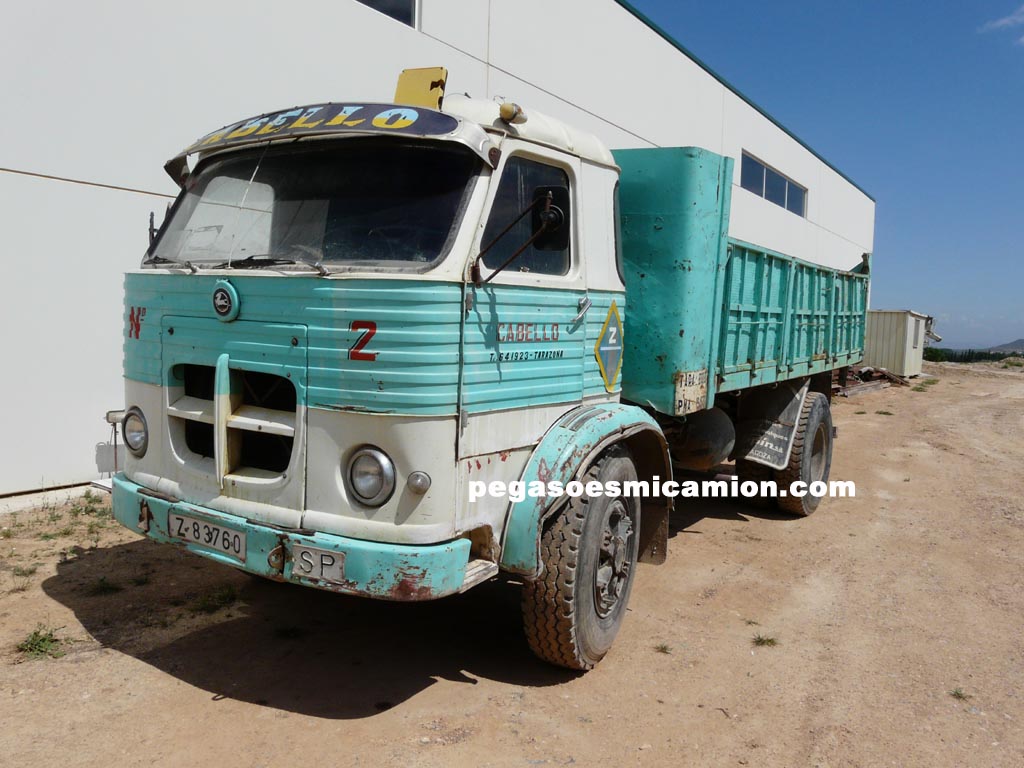 NAZAR Y AVIA EN VENTA | | NAZAR y AVIA  EN VENTAmas información:http://www.pegasoesmicamion.com/EL%20NAZAR%20DE%20SOCUELLAMOS%20SANTIAGO%20LARA.htmcontactar con Telf. 926 530027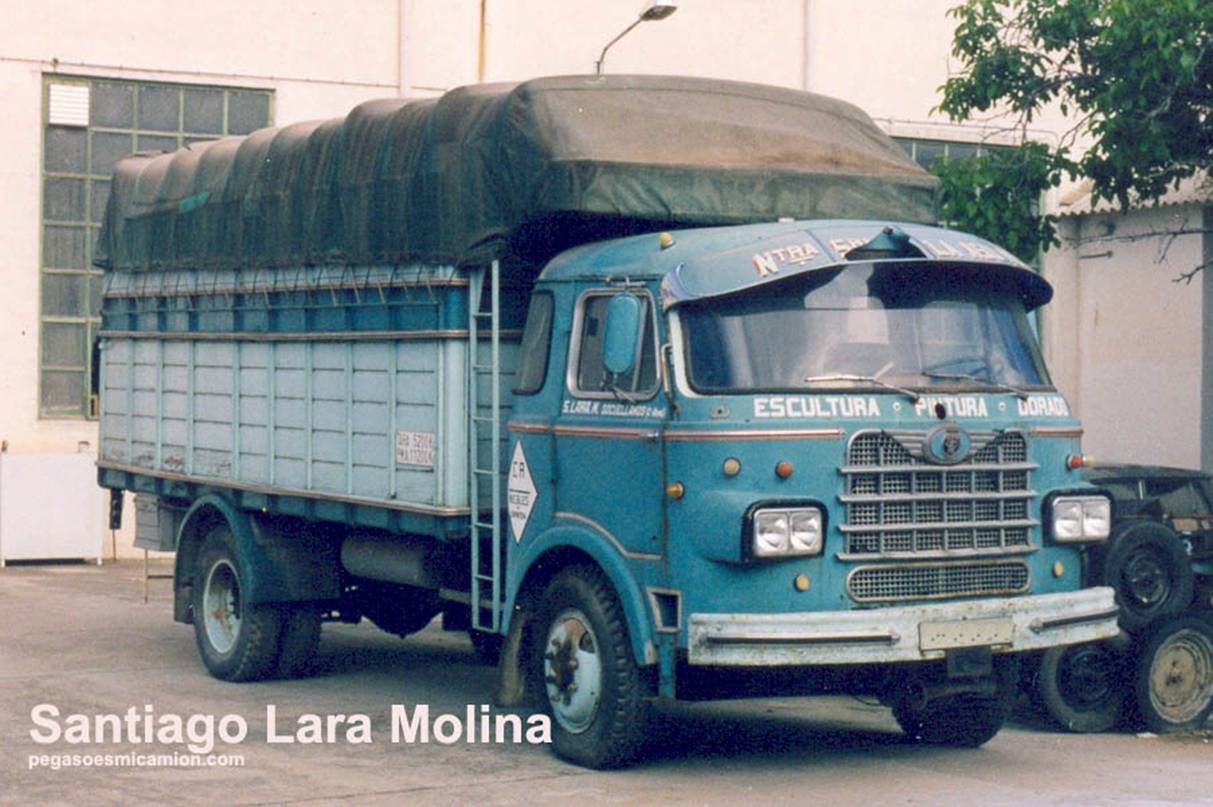 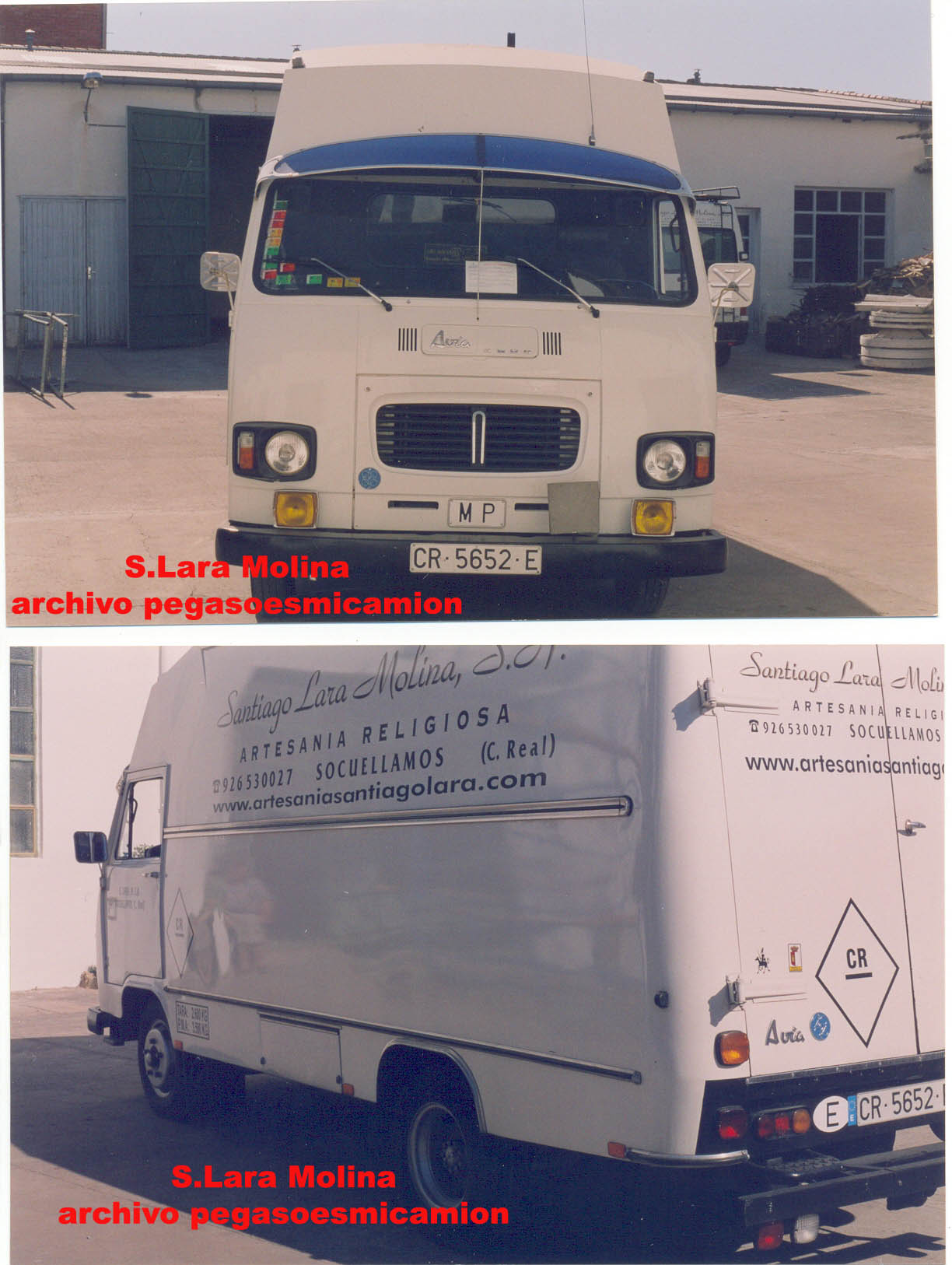 BARREIROS EN VENTA | | BARREIROS EN VENTA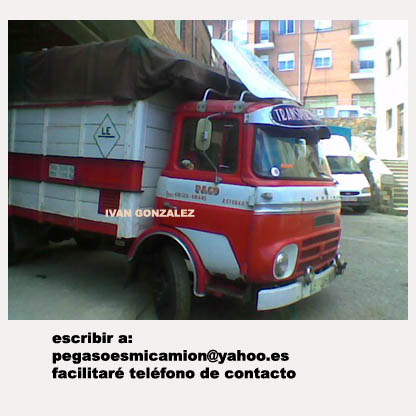 REPUESTOS VARIOS | | REPUESTOS TRONER | | REPUESTOS TRONERNos complace informarles de que disponemos de cinco culatas nuevas para Pegaso Troner. El precio individual de cada culata es de 500 € + IVA. Para cualquier duda o aclaración no duden en contactar con nosotros.Marcelino Rama Martínezmarcelino@santiagueses.comRecambios Santiagueses S.L.C/ María de los Ángeles de la Gándara naves 5 y 7Polígono Industrial del Tambre15790 Santiago de Compostela(La Coruña)Teléfono 981 552 801